РОСТОВСКАЯ ОБЛАСТЬМУНИЦИПАЛЬНОЕ ОБРАЗОВАНИЕ«ВЕСЕЛОВСКИЙ РАЙОН»СОБРАНИЕ ДЕПУТАТОВ ВЕСЕЛОВСКОГО РАЙОНАРЕШЕНИЕО внесении изменений в решение Собрания депутатов Веселовского района «Об утверждении Правил землепользования и застройки Краснооктябрьского сельского поселения Веселовского района Ростовской области»     Принято Собранием депутатов             Веселовского района                                                      27 апреля 2017 годаВ соответствии с Федеральным законом от 06.10.2003 № 131-ФЗ «Об общих принципах организации местного самоуправления в Российской Федерации», статьей 32 Градостроительного кодекса Российской Федерации, Областным законом от 14.01.2008 № 853-ЗС «О градостроительной деятельности в Ростовской области», рассмотрев предоставленные материалы проекта правил землепользования и застройки Краснооктябрьского сельского поселения Веселовского района Ростовской области, протоколы публичных слушаний, заключение по подведению результатов публичных слушаний по проекту правил землепользования и застройки Краснооктябрьского сельского поселения, руководствуясь Уставом муниципального  образования «Веселовский район»,                               Собрание депутатов Весёловского района                                                          РЕШИЛО:          1. Внести следующие изменения в Правила землепользования и застройки Краснооктябрьского сельского поселения Веселовского района Ростовской области, утвержденными решением Собрания депутатов Веселовского района от 25 декабря 2012 года № 176 «Об утверждении Правил землепользования и застройки Краснооктябрьского  сельского поселения Веселовского района Ростовской области»: 1.1. В картографическую часть Правил землепользования и застройки:1) Заменить зону детских образовательных учреждений ОС-1 в х. Казачий Весёловского района на зону обслуживания и деловой активности центра поселения О-1 в связи нецелесообразностью использования и с целью формирования земельных участков для его дальнейшего вовлечения в оборот;2) Установить новую зону учреждений здравоохранения «ОС-3» в х. Казачий Весёловского района, выделив её из существующей зоны «О-1», с целью формирования земельного участка для размещения ФАПа в х. Казачий;Настоящие изменения отразить на картах градостроительного зонирования согласно приложений № 2 и № 3 к настоящему решению.1.3. Статью 44 текстовой части (пояснительной записки) Правил землепользования и застройки Краснооктябрьского сельского поселения Веселовского района Ростовской области изложить в редакции согласно приложения № 4 к настоящему решению.2.  Опубликовать настоящее решение в средствах массовой информации.3. Настоящее решение вступает в силу со дня официального опубликования.Председатель Собрания депутатов –        глава Веселовского района                                                И.П. Ермаковап.  Веселый27 апреля 2017 года№ 133                                                                                                                 Приложение № 1                                                                                                    к решению Собрания депутатов                                                                                                    Веселовского района Ростовской области                                                                                                              от 27.04.2017 № 133Правила землепользования и застройкиКраснооктябрьского сельского поселения Веселовского района в составе:Часть 1. Текстовая часть – 1 сшив; Часть 2. Графическая часть (карты-схемы); Электронная версия хранятся в отделе строительства, ЖКХ, транспорта и связи Администрации Веселовского района.Начальник общего отдела  Администрации района                                                В.А. Коваленко                                                                                                                              Приложение № 2 к решению                                                                                                           Собрания депутатов Веселовского района                                                                                                                   Ростовской области  от 27.04.2017 № 133 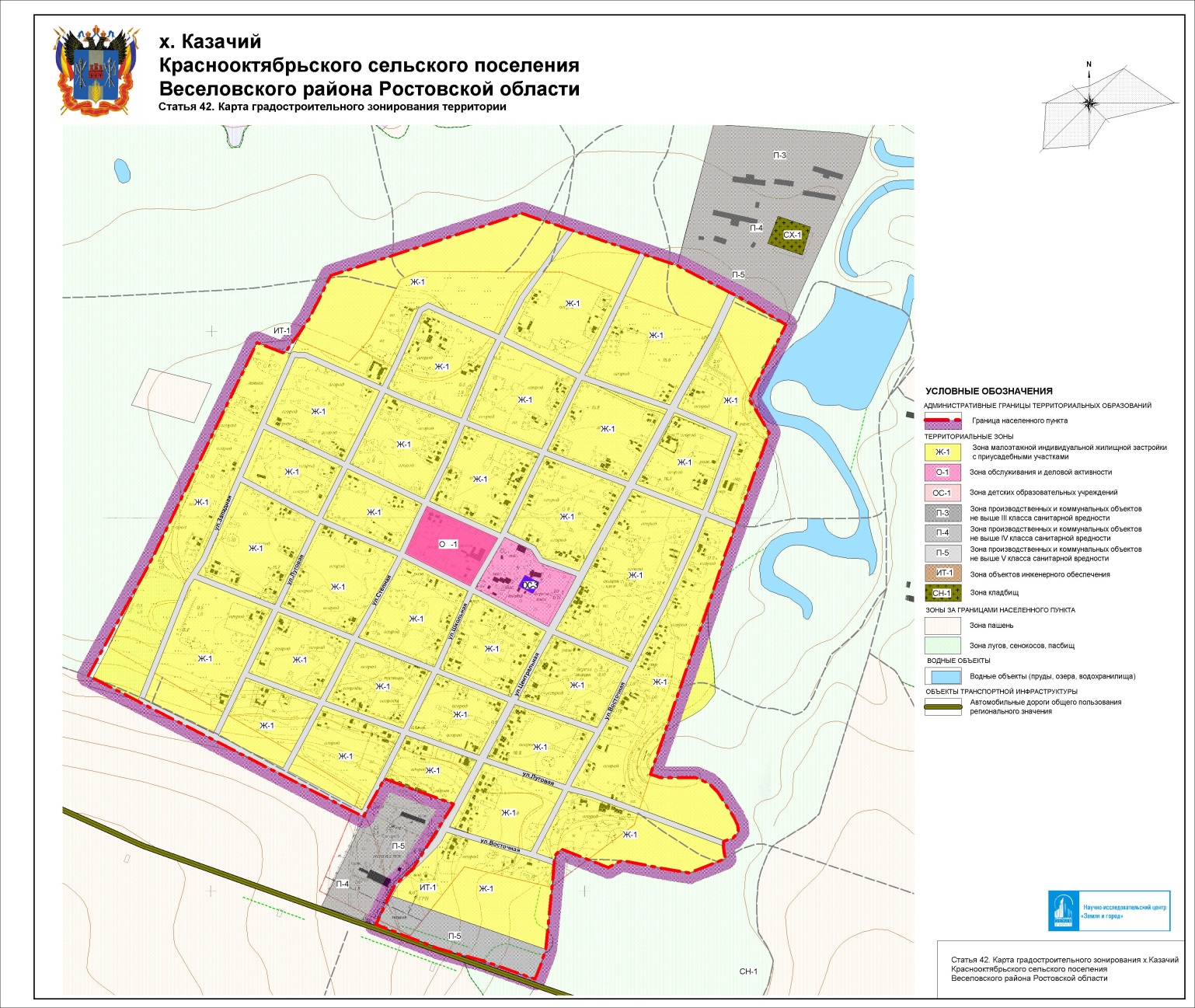                                                                                                                                Приложение № 3 к решению                                                                                                         Собрания депутатов Веселовского района                                                                                                                  Ростовской области  от 27.04.2017 № 133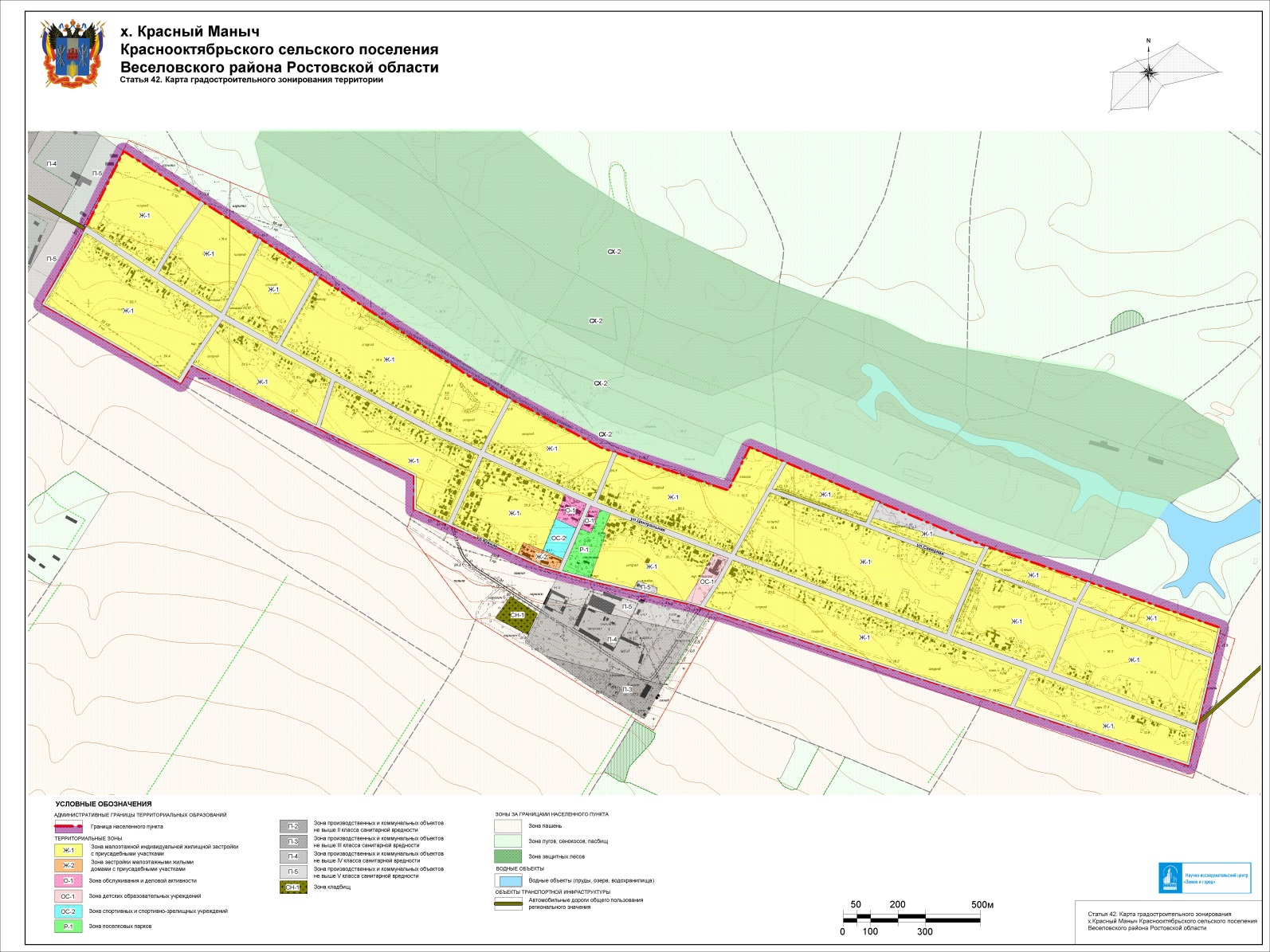                                                                                                                    Приложение № 4 к решению                                                                                                Собрания депутатов Веселовского района                                                                                                        Ростовской области  от 27.04.2017 № 133Статья 44. Перечень территориальных зон, выделенных на карте градостроительного зонирования территории Краснооктябрьского сельского поселенияНа карте градостроительного зонирования территории Веселовского сельского поселения выделены следующие зоны.СТАТЬЯ 44.1. ГРАДОСТРОИТЕЛЬНЫЕ РЕГЛАМЕНТЫ. ЖИЛЫЕ ЗОНЫК жилым зонам относятся участки территории поселения, используемые и предназначенные для размещения жилых домов, хозяйственных построек, построек, необходимых для хранения и обслуживания индивидуальных транспортных средств, иных зданий и сооружений, необходимых для ведения домашнего хозяйства. В жилых зонах допускается размещение отдельно стоящих, встроенных или пристроенных объектов социального и коммунально-бытового обслуживания населения, культовых зданий, объектов здравоохранения, объектов образования, стоянок автомобильного транспорта, гаражей и иных объектов, деятельность которых не оказывает вредного воздействия на окружающую среду.Ж-1. Зона застройки индивидуальными жилыми домами с приусадебными участкамиЗона индивидуальной жилой застройки Ж-1 выделена для обеспечения правовых условий формирования жилых районов из отдельно стоящих жилых домов усадебного типа с созданием условий ведения личного подсобного хозяйства и содержанием домашнего скота и птицы на приусадебном участке, с минимально разрешенным набором услуг местного значения.1.Перечень основных видов разрешённого использования земельных участков и объектов капитального строительства:2.Перечень условно разрешенных видов использования земельных участков и объектов капитального строительства:3. Перечень вспомогательных видов разрешенного использования земельных участков: не установлены.Предельные (минимальные и (или) максимальные) размеры земельных участков и предельные параметры разрешенного строительства, реконструкции объектов капитального строительстваI.   Предельные (минимальные и (или) максимальные) размеры земельных участков и предельная (минимальная и (или) максимальная) площадь земельных участков:I.1. Предельные (минимальные и (или) максимальные) размеры земельных участков – не ограничено;I.2. Предельная (минимальная и (или) максимальная) площадь земельных участков:Для земельных участков, предоставляемым гражданам в собственность из земель, находящихся в государственной или муниципальной собственности, установлены следующие предельные (минимальные и максимальные) размеры:- для ведения садоводства – от 0,002 га до 0,12 га;- для объектов гаражного назначения – от 0,005 га.- для индивидуального жилищного строительства – от 0,02 гектара до 0,15 гектара;- для ведения личного подсобного хозяйства – от 0,08 гектара до 0,15 гектара.Для земельных участков, предоставляемых гражданам в собственность бесплатно в соответствии со статьями 82–84 Областного закона от 22 июля 2003 № 19-ЗС, установить следующие предельные (минимальные и максимальные) размеры:1) для индивидуального жилищного строительства – от 0,02 гектара до 0,15 гектара;2) для ведения личного подсобного хозяйства – от 0,08 гектара до 0,15 гектара.Предельная минимальная площадь земельных участков находящихся в частной собственности при разделе должна составлять:. - для ведения садоводства – от 0,03 га;- для объектов гаражного назначения – от 0,005 га.- для индивидуального жилищного строительства – от 0,02 гектара;- для ведения личного подсобного хозяйства – от 0,08 гектара.Максимальный размер общей площади земельных участков для ведения личного подсобного хозяйства, которые могут находиться, одновременно на праве собственности и ином праве у гражданина; или гражданина и совместно осуществляющих с ним ведение личного подсобного хозяйства членов его семьи, должен быть не более 1,0 га, в том числе от 0,1 га до 0,3 га в черте населенного пункта и от 0,9 до 0,7 га за чертой населенного пункта.Минимальный размер общей площади земельных участков для ведения личного подсобного хозяйства, которые могут находиться, одновременно на праве собственности или ином праве у гражданина, или гражданина и совместно проживающих с ним и совместно осуществляющих с ним ведение личного подсобного хозяйства членов его семьи, должны быть не менее:- на свободных земельных участках – 0,08 га;- под застроенными территориями (при разделе участка) – 0,05 га.Предельная (минимальная и (или) максимальная) площадь для остальных видов разрешенного использования – не ограничено.II Минимальные отступы от границ земельных участков в целях определения мест допустимого размещения зданий, строений, сооружений за пределами которых запрещено строительство зданий, строений, сооружений:III. Предельное количество этажей или предельную высоту зданий, строений, сооружений:- Для всех основных строений количество надземных этажей - до двух с возможным использованием (дополнительно) чердачного пространства скатной кровли под мансардный этаж без увеличения высоты здания. - Высота здания от уровня земли до конька кровли - не более 11 м.- Для всех вспомогательных строений высота от уровня земли: до верха плоской кровли не более 4 м; до конька  кровли - не более 7 м.- Исключение: шпили, башни, флагштоки - без ограничения.      IV. Максимальный процент застройки в границах земельного участка:Примечания:1. Расстояния измеряются до наружных граней стен строений.2. Допускается блокировка хозяйственных построек на смежных приусадебных участках по взаимному согласию собственников жилого дома и в случаях, обусловленных историко-культурными охранными сервитутами, а также блокировка хозяйственных построек к основному строению.3. Вспомогательные строения, за исключением гаражей, размещать со стороны улиц не допускается.4. Требования к ограждению земельных участков: характер ограждения и его высота должны быть единообразными как минимум на протяжении одного квартала с обеих сторон улицы. Высота не более 1.8м.Состав и площади хозяйственных построек и построек для индивидуальной трудовой деятельности принимаются в соответствии с градостроительным планом земельного участка.Расстояния от сараев для скота и птицы до шахтных колодцев должно быть не менее 50 метров.Разведение и содержание домашних животных и птиц сверх максимального предельного количества голов и диких животных (волков, лосей, лисиц и др.) разрешается на территории зон сельскохозяйственного использования для сельскохозяйственного производства с установлением санитарно-защитных зон от территории жилых зон в зависимости от количества животных и птиц.Не допускается размещать со стороны улиц вспомогательные строения, за исключением автостоянок.Расстояния:- от площадок с контейнерами для отходов, до границ участков жилых домов, детских учреждений не менее 50 метров;- от газорегуляторных пунктов до границ участков жилых домов - не менее 15 метров;- от трансформаторных подстанций до границ участков жилых домов - не менее 10 метров;- от края лесопаркового массива до границ ближних участков жилой застройки - не менее 30 метров.Для всех основных строений количество надземных этажей - до трех с возможным использованием (дополнительно) чердачного пространства скатной кровли под мансардный этаж без увеличения высоты здания.На территории малоэтажной застройки запрещается строительство стоянок для грузового транспорта и транспорта для перевозки людей, находящегося в личной собственности, кроме автотранспорта грузоподъемностью менее 1,5 тонны.Для всех вспомогательных строений высота от уровня земли: до верха плоской кровли не более 4 м; до конька кровли - не более 7 м.Допускается пристройка хозяйственного сарая, гаража, бани, теплицы к индивидуальному жилому дому с соблюдением требований санитарных, зооветеринарных и противопожарных норм.На территории с застройкой индивидуальными жилыми домами автостоянки размещаются в пределах отведенного участка.Хозяйственные площадки предусматриваются на приусадебных участках (кроме площадок для мусоросборников, размещенных из расчета 1 контейнер на 10 домов), но не далее 100 метров от входа в дом.В условиях нецентрализованного водоснабжения дворовые уборные должны быть удалены от колодцев и каптажей родников на расстояние не менее 50 метров.На территории частного домовладения места расположения мусоросборников, дворовых туалетов и помойных ям должны определяться домовладельцами.Мусоросборники, дворовые туалеты и помойные ямы должны быть расположены на расстоянии не менее 4 метров от границ участка домовладения.Ж-2. Зона застройки малоэтажными жилыми домами с приусадебными участками Зона жилой застройки Ж-2 выделена для формирования жилых районов с размещением многоквартирных домов средней этажности (2 - 5 этажей). Допускается размещение сопутствующих объектов повседневного обслуживания, некоммерческих коммунальных предприятий, площадок для отдыха, игр, спортивные площадки, а также размещение на земельных участках многоквартирных жилых домов хозяйственных построек (без содержания домашнего скота и птицы) и гаражей боксового типа для жителей, проживающих в этих домах.1.Перечень основных видов разрешённого использования земельных участков и объектов капитального строительства:2.Перечень условно разрешенных видов использования земельных участков и объектов капитального строительства:3.Перечень вспомогательных видов разрешённого использования земельных участков: не установленыПредельные (минимальные и (или) максимальные) размеры земельных участков и предельные параметры разрешенного строительства, реконструкции объектов капитального строительстваI.   Предельные (минимальные и (или) максимальные) размеры земельных участков и предельная (минимальная и (или) максимальная) площадь земельных участков:I.1. Предельные (минимальные и (или) максимальные) размеры земельных участков – не ограничено; I.2. Предельная (минимальная и (или) максимальная) площадь земельных участков:Площадь приквартирных земельных участков для одно-двухквартирных одно-трехэтажных жилых домов на свободных территориях должна быть не менее 0,06 га, на застроенных территориях не менее 0,05 га. Для многоквартирных блокированных одно-трехэтажных жилых домов площадь приквартирных земельных участков на свободных территориях должна быть не менее 0,04 га, на застроенных территориях должна быть не менее 0,04 га, на застроенных территориях не менее 0,035 га.1. Минимальный размер участка на 1-ну жилую единицу блокированной застройки -240 м2, Коэффициент использования территории: 1.0-0,6.2. Минимальный размер участка на 1-ну жилую единицу многоквартирного дома до 3 этажей – 74м2. Коэффициент использования территории: не более 0,94.3. Минимальный размер земельного участка на 1-ну жилую единицу многоквартирного дома в 5 этажей – 74м2, Коэффициент использования территории: - до 0,72.Для земельных участков, предоставляемым гражданам в собственность из земель, находящихся в государственной или муниципальной собственности, установлены следующие предельные (минимальные и максимальные) размеры:- для ведения садоводства – от 0,002 га до 0,12 га;- для объектов гаражного назначения – от 0,005 га.Для земельных участков, предоставляемых гражданам в собственность бесплатно в соответствии со статьями 82–84 Областного закона от 22 июля 2003 № 19-ЗС, установить следующие предельные (минимальные и максимальные) размеры:1) для индивидуального жилищного строительства – от 0,02 гектара до 0,15 гектара.Предельная минимальная площадь земельных участков находящихся в частной собственности при разделе должна составлять:. - для ведения садоводства – от 0,03 га;- для объектов гаражного назначения – от 0,005 га.Предельная (минимальная и (или) максимальная) площадь для остальных видов разрешенного использования – не ограничено.II. Минимальные отступы от границ земельных участков в целях определения мест допустимого размещения зданий, строений, сооружений за пределами которых запрещено строительство зданий, строений, сооружений:III. Предельное количество этажей или предельную высоту зданий, строений, сооружений:1. Высота зданий: для жилых зданий количество надземных этажей – 1 - 5; с возможным использованием (дополнительно) чердачного пространства скатной кровли под мансардный этаж без увеличения высоты здания. - Высота от уровня земли: до верха плоской кровли - не более 21 м; до конька скатной кровли - не более 23,5 м;- Как исключение: шпили, башни, флагштоки - без ограничения.2. Высота зданий общественного назначения: Для всех основных строений количество надземных этажей - до 5 с возможным использованием (дополнительно) чердачного пространства скатной кровли под мансардный этаж без увеличения высоты здания.IV. Максимальный процент застройки в границах земельного участка:Примечания:1.Допускается блокировка хозяйственных построек на смежных приусадебных участках по взаимному согласию домовладельцев, а также блокировка хозяйственных построек к основному строению.2. Предприятия обслуживания, разрешенные "по праву застройки", размещаются в первых этажах, выходящих на улицы жилых домов или пристраиваются к ним при условии, что загрузка предприятий и входы для посетителей располагаются со стороны улицы и при обеспечении парковочными местами, согласно действующих норм для автостоянок временного хранения автотранспорта.3. Вспомогательные строения, за исключением гаражей, размещать со стороны улицы не допускается.4. Требования к ограждению земельных участков, на которых расположены индивидуальные жилые дома: характер ограждения и его высота должны быть единообразными как минимум на протяжении одного квартала с обеих сторон улицы. Высота не более 1.8м.5. Ограждение земельных участков, на которых находятся многоквартирные жилые дома и жилые дома блокированной застройки, не допускается, за исключением декоративного ограждения высотой не более 0,5 м.6. Предприятия обслуживания, разрешенные "по праву застройки", размещаются в первых этажах выходящих на улицы многоквартирных жилых домов или пристраиваются к ним при условии, что входы для посетителей предприятий обслуживания размещаются со стороны улицы, и количество парковочных мест согласно действующих норм для автостоянок временного хранения автотранспорта.Ж-3. Зона смешанной жилой застройки Зона жилой застройки Ж-3 выделена для формирования жилых районов с размещением многоквартирных домов средней этажности (2 - 5 этажей) и отдельно стоящих жилых домов усадебного типа. Допускается размещение сопутствующих объектов повседневного обслуживания, некоммерческих коммунальных предприятий, площадок для отдыха, игр, спортивные площадки, а также размещение на земельных участках многоквартирных жилых домов хозяйственных построек (без содержания домашнего скота и птицы) и гаражей боксового типа для жителей, проживающих в этих домах.1.Перечень основных видов разрешённого использования земельных участков и объектов капитального строительства:2.Перечень условно разрешенных видов использования земельных участков и объектов капитального строительства:3.Перечень вспомогательных видов разрешённого использования земельных участков: не установлены.Предельные (минимальные и (или) максимальные) размеры земельных участков и предельные параметры разрешенного строительства, реконструкции объектов капитального строительстваI.   Предельные (минимальные и (или) максимальные) размеры земельных участков и предельная (минимальная и (или) максимальная) площадь земельных участков:I.1. Предельные (минимальные и (или) максимальные) размеры земельных участков – не ограничено;I.2. Предельная (минимальная и (или) максимальная) площадь земельных участков:1. Минимальный размер участка на 1-ну жилую единицу индивидуальной жилой застройки 600м2, Коэффициент использования территории: не более 0,94 2. Минимальный размер участка на 1-ну жилую единицу блокированной застройки -240 м2, Коэффициент использования территории: 1.0-0,6 3. Минимальный размер участка на 1-ну жилую единицу  многоквартирного дома до 3 этажей – 74м2. Коэффициент использования территории: не более 0,944. Минимальный размер земельного  участка на 1-ну жилую единицу многоквартирного дома  в 5 этажей – 74м2, Коэффициент использования территории: - до 0,72. Предельная (минимальная и (или) максимальная) площадь для остальных видов разрешенного использования – не ограничено.Для земельных участков, предоставляемым гражданам в собственность из земель, находящихся в государственной или муниципальной собственности, установлены следующие предельные (минимальные и максимальные) размеры:- для ведения садоводства – от 0,002 га до 0,12 га;- для объектов гаражного назначения – от 0,005 га.- для индивидуального жилищного строительства – от 0,02 гектара до 0,15 гектара;- для ведения личного подсобного хозяйства – от 0,08 гектара до 0,15 гектара.Для земельных участков, предоставляемых гражданам в собственность бесплатно в соответствии со статьями 82–84 Областного закона от 22 июля 2003 № 19-ЗС, установить следующие предельные (минимальные и максимальные) размеры:1) для индивидуального жилищного строительства – от 0,02 гектара до 0,15 гектара;2) для ведения личного подсобного хозяйства – от 0,08 гектара до 0,15 гектара.Предельная минимальная площадь земельных участков находящихся в частной собственности при разделе должна составлять:. - для ведения садоводства – от 0,03 га;- для объектов гаражного назначения – от 0,005 га.- для индивидуального жилищного строительства – от 0,02 гектара;- для ведения личного подсобного хозяйства – от 0,08 гектара.Максимальный размер общей площади земельных участков для ведения личного подсобного хозяйства, которые могут находиться, одновременно на праве собственности и ином праве у гражданина; или гражданина и совместно осуществляющих с ним ведение личного подсобного хозяйства членов его семьи, должен быть не более 1,0 га, в том числе от 0,1 га до 0,3 га в черте населенного пункта и от 0,9 до 0,7 га за чертой населенного пункта.Минимальный размер общей площади земельных участков для ведения личного подсобного хозяйства, которые могут находиться, одновременно на праве собственности или ином праве у гражданина, или гражданина и совместно проживающих с ним и совместно осуществляющих с ним ведение личного подсобного хозяйства членов его семьи, должны быть не менее:- на свободных земельных участках – 0,08 га;- под застроенными территориями (при разделе участка) – 0,05 га.Предельная (минимальная и (или) максимальная) площадь для остальных видов разрешенного использования – не ограничено.II. Минимальные отступы от границ земельных участков в целях определения мест допустимого размещения зданий, строений, сооружений за пределами которых запрещено строительство зданий, строений, сооружений:III. Предельное количество этажей или предельную высоту зданий, строений, сооружений:1. Высота зданий: для жилых зданий количество надземных этажей – 1 - 5; с возможным использованием (дополнительно) чердачного пространства скатной кровли под мансардный этаж без увеличения высоты здания. - Высота от уровня земли: до верха плоской кровли - не более 21 м; до конька скатной кровли - не более 23,5 м;- Как исключение: шпили, башни, флагштоки - без ограничения.2. Высота зданий общественного назначения: Для всех основных строений количество надземных этажей - до 5 с возможным использованием (дополнительно) чердачного пространства скатной кровли под мансардный этаж без увеличения высоты здания.IV Максимальный процент застройки в границах земельного участка:Примечания.1.Допускается блокировка хозяйственных построек на смежных приусадебных участках по взаимному согласию домовладельцев, а также блокировка хозяйственных построек к основному строению.2. Предприятия обслуживания, разрешенные "по праву застройки", размещаются в первых этажах, выходящих на улицы жилых домов или пристраиваются к ним при условии, что загрузка предприятий и входы для посетителей располагаются со стороны улицы и при обеспечении парковочными местами, согласно действующих норм для автостоянок временного хранения автотранспорта.3. Вспомогательные строения, за исключением гаражей, размещать со стороны улицы не допускается.4. Требования к ограждению земельных участков, на которых расположены индивидуальные жилые дома: характер ограждения и его высота должны быть единообразными как минимум на протяжении одного квартала с обеих сторон улицы. Высота не более 1.8м. 5. Ограждение земельных участков, на которых находятся многоквартирные жилые дома и жилые дома блокированной застройки, не допускается, за исключением декоративного ограждения высотой не более 0,5 м. СТАТЬЯ 44.2. ГРАДОСТРОИТЕЛЬНЫЕ РЕГЛАМЕНТЫ. ОБЩЕСТВЕННО-ДЕЛОВЫЕ И КОММЕРЧЕСКИЕ ЗОНЫК общественно-деловым и коммерческим зонам относятся участки территории, преимущественно используемые и предназначенные для размещения зданий и сооружений общественно-делового назначения — административных зданий, офисов, объектов коммерческой деятельности, торговли, культуры, здравоохранения, общественного питания, бытового обслуживания, а также образовательных учреждений среднего и высшего профессионального образования, центров деловой, финансовой и общественной активности, культовых и иных зданий. В данной территориальной зоне можно размещать жилые здания.О-1. Зона обслуживания и деловой активности центра поселенияЗона объектов административного управления, обслуживания населения и деловой активности центральной зоны поселения О-1 выделена для обеспечения правовых условий использования и строительства недвижимости на территориях размещения центральных функций, где сочетаются здания административного, общественного, культурного назначения, коммерческого и коммунального обслуживания и иные учреждения, в том числе общепоселкового, районного, регионального и федерального значения.1.Перечень основных видов разрешённого использования земельных участков и объектов капитального строительства:2.Перечень условно разрешенных видов использования земельных участков и объектов капитального строительства:3.Перечень вспомогательных видов разрешённого использования земельных участков: не установлены.Предельные (минимальные и (или) максимальные) размеры земельных участков и предельные параметры разрешенного строительства, реконструкции объектов капитального строительстваI.   Предельные (минимальные и (или) максимальные) размеры земельных участков и предельная (минимальная и (или) максимальная) площадь земельных участков:I.1. Предельные (минимальные и (или) максимальные) размеры земельных участков: не ограничено.I.2. Предельная (минимальная и (или) максимальная) площадь земельных участков: Для земельных участков, предоставляемым гражданам в собственность из земель, находящихся в государственной или муниципальной собственности, установлены следующие предельные (минимальные и максимальные) размеры:- для размещения гаражей – от 0,005 га.- для индивидуального жилищного строительства – от 0,02 гектара до 0,15 гектара;- для ведения личного подсобного хозяйства – от 0,08 гектара до 0,15 гектара.Предельная минимальная площадь земельных участков находящихся в частной собственности при разделе должна составлять:- для размещения гаражей – от 0,005 га.- для индивидуального жилищного строительства – от 0,02 гектара;- для ведения личного подсобного хозяйства – от 0,08 гектара.Максимальный размер общей площади земельных участков для ведения личного подсобного хозяйства, которые могут находиться, одновременно на праве собственности и ином праве у гражданина; или гражданина и совместно осуществляющих с ним ведение личного подсобного хозяйства членов его семьи, должен быть не более 1,0 га, в том числе от 0,1 га до 0,3 га в черте населенного пункта и от 0,9 до 0,7 га за чертой населенного пункта.Минимальный размер общей площади земельных участков для ведения личного подсобного хозяйства, которые могут находиться, одновременно на праве собственности или ином праве у гражданина, или гражданина и совместно проживающих с ним и совместно осуществляющих с ним ведение личного подсобного хозяйства членов его семьи, должны быть не менее:- на свободных земельных участках – 0,08 га;- под застроенными территориями (при разделе участка) – 0,05 га.Предельная (минимальная и (или) максимальная) площадь для остальных видов разрешенного использования – не ограничено.Минимальные отступы от границ земельных участков в целях определения мест  допустимого размещения зданий, строений, сооружений за пределами которых запрещено строительство зданий, строений, сооружений - не ограничено.Предельное количество этажей или предельную высоту зданий, строений, сооружений - не ограничено.Максимальный процент застройки в границах земельного участка:Примечания:Учреждения и предприятия обслуживания в населенных пунктах сельского поселения следует размещать из расчета обеспечения жителей услугами первой необходимости в пределах пешеходной доступности не более 30 минут.Радиус обслуживания населения учреждениями и предприятиями обслуживания, размещаемыми в общественно-деловых и жилых зонах, в зависимости от элементов планировочной структуры (микрорайон (квартал), жилой район) составляет:Интенсивность использования территории общественно-деловой зоны характеризуется плотностью застройки (тыс.кв.м. общей площади/га):Рекомендуемые удельные показатели нормируемых элементов территории населенного пункта:Минимальные расстояния от стен зданий и границ земельных участков учреждений и предприятий обслуживания следует принимать на основе расчетов инсоляции и освещенности, соблюдения противопожарных и бытовых разрывов, но не менее приведенных:Для организации обслуживания на территориях малоэтажной застройки допускается размещение учреждений и предприятий обслуживания с использованием индивидуальной формы деятельности - детских учреждений, магазинов, кафе, физкультурно-оздоровительных и досуговых комплексов, парикмахерских, фотоателье и т. п., встроенных или пристроенных к жилым зданиям, с размещением преимущественно в первом и цокольном (кроме детских учреждений) этажах и устройством изолированных от жилых частей здания входов. При этом общая площадь встроенных учреждений не должна превышать 150 квадратных метров.Объекты со встроенными и пристроенными мастерскими по ремонту и прокату автомобилей, ремонту бытовой техники, а также помещениями ритуальных услуг следует размещать на границе жилой зоны.Размещение встроенных предприятий, оказывающих вредное влияние на здоровье населения (рентгеноустановок, магазинов стройматериалов, москательно-химических и т. п.), в условиях малоэтажной застройки не допускается.Приемные пункты вторичного сырья следует изолировать полосой зеленых насаждений и предусматривать к ним подъездные пути для автомобильного транспорта.О-2. Зона обслуживания и деловой активности местного значенияЗона обслуживания и коммерческой активности местного значения О-2 выделена для обеспечения правовых условий формирования местных (локальных) центров населенного пункта и полосных центров (вдоль улиц) с широким спектром коммерческих и обслуживающих функций, ориентированных на удовлетворение повседневных и периодических потребностей населения.1.Перечень основных видов разрешённого использования земельных участков и объектов капитального строительства:2.Перечень условно разрешенных видов использования земельных участков и объектов капитального строительства:3.Перечень вспомогательных видов разрешённого использования земельных участков: не установлены.Предельные (минимальные и (или) максимальные) размеры земельных участков и предельные параметры разрешенного строительства, реконструкции объектов капитального строительстваI.   Предельные (минимальные и (или) максимальные) размеры земельных участков и предельная (минимальная и (или) максимальная) площадь земельных участков:I.1. Предельные (минимальные и (или) максимальные) размеры земельных участков – Для земельных участков, предоставляемым гражданам в собственность из земель, находящихся в государственной или муниципальной собственности, установлены следующие предельные (минимальные и максимальные) размеры:- для размещения гаражей – от 0,005 га.- для индивидуального жилищного строительства – от 0,02 гектара до 0,15 гектара;- для ведения личного подсобного хозяйства – от 0,08 гектара до 0,15 гектара.Предельная минимальная площадь земельных участков находящихся в частной собственности при разделе должна составлять:- для размещения гаражей – от 0,005 га.- для индивидуального жилищного строительства – от 0,02 гектара;- для ведения личного подсобного хозяйства – от 0,08 гектара.Максимальный размер общей площади земельных участков для ведения личного подсобного хозяйства, которые могут находиться, одновременно на праве собственности и ином праве у гражданина; или гражданина и совместно осуществляющих с ним ведение личного подсобного хозяйства членов его семьи, должен быть не более 1,0 га, в том числе от 0,1 га до 0,3 га в черте населенного пункта и от 0,9 до 0,7 га за чертой населенного пункта.Минимальный размер общей площади земельных участков для ведения личного подсобного хозяйства, которые могут находиться, одновременно на праве собственности или ином праве у гражданина, или гражданина и совместно проживающих с ним и совместно осуществляющих с ним ведение личного подсобного хозяйства членов его семьи, должны быть не менее:- на свободных земельных участках – 0,08 га;- под застроенными территориями (при разделе участка) – 0,05 га.Предельная (минимальная и (или) максимальная) площадь для остальных видов разрешенного использования – не ограничено.I.2. Предельная (минимальная и (или) максимальная) площадь земельных участков – не ограничено.II  Минимальные отступы от границ земельных участков в целях определения мест  допустимого размещения зданий, строений, сооружений за пределами которых запрещено строительство зданий, строений, сооружений - не ограничено.III   Предельное количество этажей или предельную высоту зданий, строений, сооружений - не ограничено.IV   Максимальный процент застройки в границах земельного участка:ПримечанияРекомендуемые удельные показатели нормируемых элементов территории населенного пункта:Минимальные расстояния от стен зданий и границ земельных участков учреждений и предприятий обслуживания следует принимать на основе расчетов инсоляции и освещенности, соблюдения противопожарных и бытовых разрывов, но не менее приведенных:Для организации обслуживания на территориях малоэтажной застройки допускается размещение учреждений и предприятий обслуживания с использованием индивидуальной формы деятельности - детских учреждений, магазинов, кафе, физкультурно-оздоровительных и досуговых комплексов, парикмахерских, фотоателье и т. п., встроенных или пристроенных к жилым зданиям, с размещением преимущественно в первом и цокольном (кроме детских учреждений) этажах и устройством изолированных от жилых частей здания входов. При этом общая площадь встроенных учреждений не должна превышать 150 квадратных метров.Объекты со встроенными и пристроенными мастерскими по ремонту и прокату автомобилей, ремонту бытовой техники, а также помещениями ритуальных услуг следует размещать на границе жилой зоны.Размещение встроенных предприятий, оказывающих вредное влияние на здоровье населения (рентгеноустановок, магазинов стройматериалов, москательно-химических и т. п.), в условиях малоэтажной застройки не допускается.Приемные пункты вторичного сырья следует изолировать полосой зеленых насаждений и предусматривать к ним подъездные пути для автомобильного транспорта.СТАТЬЯ 44.3. ГРАДОСТРОИТЕЛЬНЫЕ РЕГЛАМЕНТЫ. СПЕЦИАЛЬНЫЕ ОБСЛУЖИВАЮЩИЕ ЗОНЫ ДЛЯ ОБЪЕКТОВ С БОЛЬШИМИ ЗЕМЕЛЬНЫМИ УЧАСТКАМИСпециальные зоны выделены для обеспечения правовых условий осуществления различных видов деятельности, объединенных общим требованием: собственники земельных участков, расположенных в этих зонах, могут использовать недвижимость в соответствии с приведенным ниже списком только после получения специальных согласований посредством публичных слушаний.ОС-1. Зона детских образовательных учреждений1.Перечень основных видов разрешённого использования земельных участков и объектов капитального строительства:2.Перечень условно разрешенных видов использования земельных участков и объектов капитального строительства:3.Перечень вспомогательных видов разрешённого использования земельных участков: не установлены.Предельные (минимальные и (или) максимальные) размеры земельных участков и предельные параметры разрешенного строительства, реконструкции объектов капитального строительстваI.   Предельные (минимальные и (или) максимальные) размеры земельных участков и предельная (минимальная и (или) максимальная) площадь земельных участков:I.1. Предельные (минимальные и (или) максимальные) размеры земельных участков – не ограничено.I.2. Предельная (минимальная и (или) максимальная) площадь земельных участков- не ограничено.Минимальные отступы от границ земельных участков в целях определения мест допустимого размещения зданий, строений, сооружений за пределами которых запрещено строительство зданий, строений, сооружений: не ограничено.Предельное количество этажей или предельную высоту зданий, строений, сооружений: не ограничено. Максимальный процент застройки в границах земельного участка:Примечания:Рекомендуемые удельные показатели нормируемых элементов территории населенного пункта:Участки дошкольных образовательных учреждений не должны примыкать непосредственно к магистральным улицам.ОС-2. Зона спортивных и спортивно-зрелищных сооружений1.Перечень основных видов разрешённого использования земельных участков и объектов капитального строительства:2.Перечень условно разрешенных видов использования земельных участков и объектов капитального строительства:3.Перечень вспомогательных видов разрешённого использования земельных участков: не установлены.Предельные (минимальные и (или) максимальные) размеры земельных участков и предельные параметры разрешенного строительства, реконструкции объектов капитального строительстваI.   Предельные (минимальные и (или) максимальные) размеры земельных участков и предельная (минимальная и (или) максимальная) площадь земельных участков:I.1. Предельные (минимальные и (или) максимальные) размеры земельных участков: не ограничено.I.2. Предельная (минимальная и (или) максимальная) площадь земельных участков: не ограничено.II. Минимальные отступы от границ земельных участков в целях определения мест допустимого размещения зданий, строений, сооружений за пределами которых запрещено строительство зданий, строений, сооружений: не ограничено.  III. Предельное количество этажей или предельную высоту зданий, строений,          сооружений:  не ограничено.IV. Максимальный процент застройки в границах земельного участка:ПримечанияРадиус обслуживания населения спортивно-зрелищными учреждениями, в зависимости от элементов планировочной структуры (микрорайон (квартал), жилой район), составляет:ОС-3. Зона учреждений здравоохранения1.Перечень основных видов разрешённого использования земельных участков и объектов капитального строительства:2.Перечень условно разрешенных видов использования земельных участков и объектов капитального строительства:3.Перечень вспомогательных видов разрешённого использования земельных участков: не установлены.Предельные (минимальные и (или) максимальные) размеры земельных участков и предельные параметры разрешенного строительства, реконструкции объектов капитального строительстваI.   Предельные (минимальные и (или) максимальные) размеры земельных участков и предельная (минимальная и (или) максимальная) площадь земельных участков:I.1. Предельные (минимальные и (или) максимальные) размеры земельных участков: не ограничено.I.2. Предельная (минимальная и (или) максимальная) площадь земельных участков: не ограничено.II Минимальные отступы от границ земельных участков в целях определения мест допустимого размещения зданий, строений, сооружений за пределами которых запрещено строительство зданий, строений, сооружений: не ограничено. III Предельное количество этажей или предельную высоту зданий, строений, сооружений: не ограничено.IV Максимальный процент застройки в границах земельного участка:ПримечаниеРадиус обслуживания населения учреждениями здравоохранения, в зависимости от элементов планировочной структуры (микрорайон (квартал), жилой район), составляет:СТАТЬЯ 44.4. ГРАДОСТРОИТЕЛЬНЫЕ РЕГЛАМЕНТЫ. ПРОИЗВОДСТВЕННЫЕ И КОММУНАЛЬНЫЕ ЗОНЫК производственным зонам относятся участки территории, используемые и предназначенные для размещения промышленных и коммунальных объектов, обеспечивающих их функционирование, объектов инженерной и транспортной инфраструктур, а также для установления санитарно защитных зон таких объектов.П-2. Зона производственных и коммунальных объектов не выше II класса санитарной вредностиЗона П-2 выделена для обеспечения правовых условий формирования промышленных и производственно-коммунальных предприятий 2 класса вредности, деятельность которых связана с высокими уровнями шума, загрязнения, интенсивным движением большегрузного транспорта. Сочетание различных видов разрешенного использования недвижимости в единой зоне возможно только при условии соблюдения нормативных санитарных требований.1.Перечень основных видов разрешённого использования земельных участков и объектов капитального строительства:2.Перечень условно разрешенных видов использования земельных участков и объектов капитального строительства:3.Перечень вспомогательных видов разрешённого использования земельных участков: не установлены.Предельные (минимальные и (или) максимальные) размеры земельных участков и предельные параметры разрешенного строительства, реконструкции объектов капитального строительстваI.   Предельные (минимальные и (или) максимальные) размеры земельных участков и предельная (минимальная и (или) максимальная) площадь земельных участков:I.1. Предельные (минимальные и (или) максимальные) размеры земельных участков: не ограничено.I.2. Предельная (минимальная и (или) максимальная) площадь земельных участков: не ограничено.II Минимальные отступы от границ земельных участков в целях определения мест допустимого размещения зданий, строений, сооружений за пределами которых запрещено строительство зданий, строений, сооружений: не ограничено.III Предельное количество этажей или предельную высоту зданий, строений, сооружений: не ограничено.IV Максимальный процент застройки в границах земельного участка:П-3. Зона производственных и коммунальных объектов не выше III класса санитарной вредностиЗона П-3 выделена для обеспечения правовых условий формирования коммунально-производственных предприятий не выше III класса вредности. Допускаются некоторые коммерческие услуги, способствующие развитию производственной деятельности. Сочетание различных видов разрешенного использования недвижимости в единой зоне возможно только при условии соблюдения нормативных санитарных требований.1.Перечень основных видов разрешённого использования земельных участков и объектов капитального строительства:2.Перечень условно разрешенных видов использования земельных участков и объектов капитального строительства:3.Перечень вспомогательных видов разрешённого использования земельных участков: не установлены.Предельные (минимальные и (или) максимальные) размеры земельных участков и предельные параметры разрешенного строительства, реконструкции объектов капитального строительстваI.   Предельные (минимальные и (или) максимальные) размеры земельных участков и предельная (минимальная и (или) максимальная) площадь земельных участков:I.1. Предельные (минимальные и (или) максимальные) размеры земельных участков: не ограничено.I.2. Предельная (минимальная и (или) максимальная) площадь земельных участков: не ограничено.II Минимальные отступы от границ земельных участков в целях определения мест допустимого размещения зданий, строений, сооружений за пределами которых запрещено строительство зданий, строений, сооружений: не ограничено. III Предельное количество этажей или предельную высоту зданий, строений, сооружений: не ограничено.IV Максимальный процент застройки в границах земельного участка:П-4. Зона производственных и коммунальных объектов не выше IV класса санитарной вредности.Зона П-4 выделена для обеспечения правовых условий формирования коммунально-производственных предприятий и складских баз IV класса вредности, с низкими уровнями шума и загрязнения. Допускается широкий спектр коммерческих услуг, сопровождающих производственную деятельность. Сочетание различных видов разрешенного использования недвижимости в единой зоне возможно только при условии соблюдения нормативных санитарных требований.1.Перечень основных видов разрешённого использования земельных участков и объектов капитального строительства:2.Перечень условно разрешенных видов использования земельных участков и объектов капитального строительства:3.Перечень вспомогательных видов разрешённого использования земельных участков: не установлены.Предельные (минимальные и (или) максимальные) размеры земельных участков и предельные параметры разрешенного строительства, реконструкции объектов капитального строительстваI.   Предельные (минимальные и (или) максимальные) размеры земельных участков и предельная (минимальная и (или) максимальная) площадь земельных участков:I.1. Предельные (минимальные и (или) максимальные) размеры земельных участков: не ограничено.I.2. Предельная (минимальная и (или) максимальная) площадь земельных участков: не ограничено.II Минимальные отступы от границ земельных участков в целях определения мест допустимого размещения зданий, строений, сооружений за пределами которых запрещено строительство зданий, строений, сооружений: не ограничено. III Предельное количество этажей или предельную высоту зданий, строений, сооружений: не ограничено.IV Максимальный процент застройки в границах земельного участка:П-5. Зона производственных и коммунальных объектов не выше V класса санитарной вредностиЗона П-5 выделена для обеспечения правовых условий формирования коммунально-производственных предприятий и складских баз не выше V класса вредности, с низкими уровнями шума и загрязнения. 1.Перечень основных видов разрешённого использования земельных участков и объектов капитального строительства:2.Перечень условно разрешенных видов использования земельных участков и объектов капитального строительства:3.Перечень вспомогательных видов разрешённого использования земельных участков: не установлены.Предельные (минимальные и (или) максимальные) размеры земельных участков и предельные параметры разрешенного строительства, реконструкции объектов капитального строительстваI.   Предельные (минимальные и (или) максимальные) размеры земельных участков и предельная (минимальная и (или) максимальная) площадь земельных участков:I.1. Предельные (минимальные и (или) максимальные) размеры земельных участков: не ограничено.I.2. Предельная (минимальная и (или) максимальная) площадь земельных участков: не ограничено.II Минимальные отступы от границ земельных участков в целях определения мест допустимого размещения зданий, строений, сооружений за пределами которых запрещено строительство зданий, строений, сооружений: не ограничено. III Предельное количество этажей или предельную высоту зданий, строений, сооружений: не ограничено.IV Максимальный процент застройки в границах земельного участка:СТАТЬЯ 44.5. ГРАДОСТРОИТЕЛЬНЫЕ РЕГЛАМЕНТЫ. ЗОНА ИНЖЕНЕРНОЙ И ТРАНСПОРТОНОЙ ИНФРАСТРУКТУРИ-1. Зона объектов инженерного обеспеченияЗона И-1 - инженерной инфраструктуры предназначена для размещения и функционирования объектов инженерного обеспечения.Территории в границах отвода сооружений и коммуникаций транспорта и их санитарно-защитных зон подлежат благоустройству и озеленению с учетом технических и эксплуатационных характеристик этих объектов. Благоустройство и озеленение указанных территорий осуществляется за счет собственников, владельцев, пользователей этих коммуникаций (объектов).1.Перечень основных видов разрешённого использования земельных участков и объектов капитального строительства:2.Перечень условно разрешенных видов разрешённого использования земельных участков и объектов капитального строительства: не установлены.3.Перечень вспомогательных видов разрешённого использования земельных участков: не установлены.Предельные (минимальные и (или) максимальные) размеры земельных участков и предельные параметры разрешенного строительства, реконструкции объектов капитального строительстваI.   Предельные (минимальные и (или) максимальные) размеры земельных участков и предельная (минимальная и (или) максимальная) площадь земельных участков:I.1. Предельные (минимальные и (или) максимальные) размеры земельных участков: не ограничено.I.2. Предельная (минимальная и (или) максимальная) площадь земельных участков Размеры земельных участков для станций водоочистки (в гектарах) в зависимости от их производительности, (тысяч метров кубических в сутки), следует принимать по проекту, но не более:до 0,8 тыс.м 3/сутки - 1 гектар;свыше 0,8 до 12 тыс. м 3/сутки - 2 гектара;свыше 12 до 32 тыс. м 3/сутки - 3 гектара;свыше 32 до 80 тыс. м 3/сутки - 4 гектара;свыше 80 до 125 тыс. м 3/сутки - 6 гектаров.Размеры земельных участков для очистных сооружений канализации принимать:Теплоснабжение.Размеры земельных участков для отдельно стоящих котельных, размещаемых в районах жилой застройки составляют:Предельная (минимальная и (или) максимальная) площадь для остальных видов разрешенного использования – не ограничено.II Минимальные отступы от границ земельных участков в целях определения мест допустимого размещения зданий, строений, сооружений за пределами которых запрещено строительство зданий, строений, сооружений: не ограничено. III Предельное количество этажей или предельную высоту зданий, строений, сооружений: не ограничено.IV Максимальный процент застройки в границах земельного участка:СТАТЬЯ 44.6. ГРАДОСТРОИТЕЛЬНЫЕ РЕГЛАМЕНТЫ. РЕКРЕАЦИОННЫЕ ЗОНЫК рекреационным зонам относятся участки территории в границах поселка, используемые и предназначенные для отдыха населения, территории, занятые поселковыми лесами, а также иные территории, используемые и предназначенные для отдыха, занятий физкультурой и спортом.Рекреационные зоны выполняют, помимо рекреационных, санитарно-защитные, экологические, природоохранные и эстетические функции. На территориях рекреационных зон и особо охраняемых природных территорий не допускается строительство и расширение действующих промышленных, коммунальных и складских объектов, дачное и жилищное строительство, любые рубки лесов и зеленых насаждений, кроме рубок зеленых насаждений, ограничивающих видимость при организации дорожного движения и рубок ухода, а также хозяйственная деятельность, отрицательно влияющая на экологическую обстановку и непосредственно не связанная с эксплуатацией объектов оздоровительного и рекреационного назначения.Р-1. Зона поселковых парковДанная зона Р-1 выделена для обеспечения правовых условий сохранения и использования земельных участков озеленения в целях проведения досуга населением.Представленные ниже градостроительные регламенты могут быть распространены на земельные участки в составе данной зоны Р-1 только в случае, когда части территорий общего пользования - парков, набережных, скверов переведены в установленном порядке на основании проектов планировки (установления красных линий) из состава территорий общего пользования в иные территории, на которые распространяется действие градостроительных регламентов.В иных случаях – применительно к частям территории в пределах данной зоны Р-1, которые относятся к территории общего пользования, отграниченной от иных территорий красными линиями, градостроительный регламент не распространяется, а их использование определяется уполномоченными органами в индивидуальном порядке в соответствии с целевым назначением.1.Перечень основных видов разрешённого использования земельных участков и объектов капитального строительства:2.Перечень условно разрешенных видов использования земельных участков и объектов капитального строительства:3.Перечень вспомогательных видов разрешённого использования земельных участков: не установлены.Предельные (минимальные и (или) максимальные) размеры земельных участков и предельные параметры разрешенного строительства, реконструкции объектов капитального строительстваI.   Предельные (минимальные и (или) максимальные) размеры земельных участков и предельная (минимальная и (или) максимальная) площадь земельных участков:I.1. Предельные (минимальные и (или) максимальные) размеры земельных участков: не ограничено.I.2. Предельная (минимальная и (или) максимальная) площадь земельных участков: не ограничено.II Минимальные отступы от границ земельных участков в целях определения мест допустимого размещения зданий, строений, сооружений за пределами которых запрещено строительство зданий, строений, сооружений: не ограничено. III Предельное количество этажей или предельную высоту зданий, строений, сооружений: не ограничено.IV Максимальный процент застройки в границах земельного участка:Примечание1. Баланс территории (от общей площади): древесно-кустарниковые насаждения и открытые луговые пространства, водоемы - 92 – 96%, дорожно-транспортная сеть, спортивные и игровые площадки  – 5%, обслуживающие сооружения и хозяйственные постройки – 3%.2. Автостоянки для посетителей парков следует размещать за пределами его территории, но не далее 400 метров от входа и проектировать из расчета не менее 10 машиномест на 100 единовременных посетителей. Размеры земельных участков автостоянок на одно место:- для легковых автомобилей - 25 квадратных метров;- автобусов - 40 квадратных метров;- для велосипедов - 0,9 квадратных метров.В указанные размеры не входит площадь подъездов и разделительных полос зеленых насаждений.3. При числе единовременных посетителей 10-50 чел/га необходимо предусматривать дорожно-тропиночную сеть для организации их движения.4. Дорожную сеть зон рекреации (дороги, аллеи, тропы) следует трассировать по возможности с максимальным сохранением зеленых насаждений, минимальными уклонами в соответствии с направлениями основных путей движения пешеходов и с учетом определения кратчайших расстояний к остановочным пунктам, игровым и спортивным площадкам. Ширина дорожки должна быть кратной 0,75 м (ширина полосы движения одного человека).Покрытия площадок, дорожно-тропиночной сети в пределах зон рекреации следует применять из плиток, щебня и других прочных минеральных материалов, допуская применение асфальтового покрытия в исключительных случаях.Р-2. Зона природно-ландшафтных территорийЗона Р-2 выделена для обеспечения правовых условий сохранения, использования существующего природного ландшафта, создания экологически чистой окружающей среды в интересах здоровья населения, сохранения и воспроизводства зеленых насаждений, обеспечение их рационального использования.Представленные ниже градостроительные регламенты могут быть распространены на земельные участки в составе данной зоны Р-2 только в случае, когда части территорий общего пользования (поселковых лесов, иных территорий) переведены в установленном порядке на основании проектов планировки (установления красных линий) из состава территорий общего пользования в иные территории, на которые распространяется действие градостроительных регламентов.В иных случаях – применительно к частям территории в пределах данной зоны Р-2, которые относятся к территории общего пользования, отграниченной от иных территорий красными линиями, градостроительный регламент не распространяется и их использование определяется уполномоченными органами в индивидуальном порядке в соответствии с целевым назначением.1.Перечень основных видов разрешённого использования земельных участков и объектов капитального строительства:2.Перечень условно разрешенных видов использования земельных участков и объектов капитального строительства:3.Перечень вспомогательных видов разрешённого использования земельных участков: не установлены.Предельные (минимальные и (или) максимальные) размеры земельных участков и предельные параметры разрешенного строительства, реконструкции объектов капитального строительстваI.   Предельные (минимальные и (или) максимальные) размеры земельных участков и предельная (минимальная и (или) максимальная) площадь земельных участков:I.1. Предельные (минимальные и (или) максимальные) размеры земельных участков: не ограничено.I.2. Предельная (минимальная и (или) максимальная) площадь земельных участков: не ограничено.II Минимальные отступы от границ земельных участков в целях определения мест допустимого размещения зданий, строений, сооружений за пределами которых запрещено строительство зданий, строений, сооружений: не ограничено. III Предельное количество этажей или предельную высоту зданий, строений, сооружений: не ограничено.IV Максимальный процент застройки в границах земельного участка:Р-3. Зона баз отдыха1.Перечень основных видов разрешённого использования земельных участков и объектов капитального строительства:2.Перечень условно разрешенных видов использования земельных участков и объектов капитального строительства:3.Перечень вспомогательных видов разрешённого использования земельных участков: не установлены.Предельные (минимальные и (или) максимальные) размеры земельных участков и предельные параметры разрешенного строительства, реконструкции объектов капитального строительстваI.   Предельные (минимальные и (или) максимальные) размеры земельных участков и предельная (минимальная и (или) максимальная) площадь земельных участков:I.1. Предельные (минимальные и (или) максимальные) размеры земельных участков: не ограничено.I.2. Предельная (минимальная и (или) максимальная) площадь земельных участков: не ограничено.II Минимальные отступы от границ земельных участков в целях определения мест допустимого размещения зданий, строений, сооружений за пределами которых запрещено строительство зданий, строений, сооружений: не ограничено. III Предельное количество этажей или предельную высоту зданий, строений, сооружений: не ограничено.IV Максимальный процент застройки в границах земельного участка:СТАТЬЯ 44.7. ГРАДОСТРОИТЕЛЬНЫЕ РЕГЛАМЕНТЫ. ЗОНЫ СЕЛЬСКОХОЗЯЙСТВЕННОГО ИСПОЛЬЗОВАНИЯСХ-1. Зона сельскохозяйственных угодийВ соответствии с п.6 ст.36 Градостроительного кодекса РФ градостроительный регламент на сельскохозяйственные угодья в составе земель сельскохозяйственного назначения не устанавливается.Запрет на установление градостроительного регламента исключает возможность использования указанных земель для застройки и последующей эксплуатации объектов строительстваСельскохозяйственные угодья - пашни, сенокосы, пастбища, залежи, земли, занятые многолетними насаждениями (садами, виноградниками и другими), - в составе земель сельскохозяйственного назначения имеют приоритет в использовании и подлежат особой охране. 1.Перечень основных видов разрешённого использования земельных участков и объектов капитального строительства:2.Перечень условно разрешенных видов использования земельных участков и объектов капитального строительства: не установлены.3.Перечень вспомогательных видов разрешённого использования земельных участков: не установлены.Предельные (минимальные и (или) максимальные) размеры земельных участков и предельные параметры разрешенного строительства, реконструкции объектов капитального строительстваI.   Предельные (минимальные и (или) максимальные) размеры земельных участков и предельная (минимальная и (или) максимальная) площадь земельных участков:I.1. Предельные (минимальные и (или) максимальные) размеры земельных участков: не ограничено.I.2. Предельная (минимальная и (или) максимальная) площадь земельных участков: Для земельных участков, предоставляемых гражданам в собственность бесплатно в соответствии со статьями 82–84 настоящего Областного закона, установить следующие предельные (минимальные и максимальные) размеры: для ведения личного подсобного хозяйства – от 0,08 гектара до 1,0 гектара;II Минимальные отступы от границ земельных участков в целях определения мест допустимого размещения зданий, строений, сооружений за пределами которых запрещено строительство зданий, строений, сооружений: не ограничено (строительство исключено). III Предельное количество этажей или предельную высоту зданий, строений, сооружений: не ограничено (строительство исключено).IV Максимальный процент застройки в границах земельного участка:СХ-2. Зона сельскохозяйственного назначения1.Перечень основных видов разрешённого использования земельных участков и объектов капитального строительства:2.Перечень условно разрешенных видов разрешённого использования земельных участков и объектов капитального строительства: 3.Перечень вспомогательных видов разрешённого использования земельных участков: не установленыПредельные (минимальные и (или) максимальные) размеры земельных участков и предельные параметры разрешенного строительства, реконструкции объектов капитального строительстваI.   Предельные (минимальные и (или) максимальные) размеры земельных участков и предельная (минимальная и (или) максимальная) площадь земельных участков:I.1. Предельные (минимальные и (или) максимальные) размеры земельных участков: не ограничено.I.2. Предельная (минимальная и (или) максимальная) площадь земельных участков: Для земельных участков, предоставляемых гражданам в собственность бесплатно в соответствии со статьями 82–84 настоящего Областного закона, установить следующие предельные (минимальные и максимальные) размеры: для ведения личного подсобного хозяйства – от 0,08 гектара до 1,0 гектара;II Минимальные отступы от границ земельных участков в целях определения мест допустимого размещения зданий, строений, сооружений за пределами которых запрещено строительство зданий, строений, сооружений: не ограничено. III Предельное количество этажей или предельную высоту зданий, строений, сооружений: не ограничено.IV Максимальный процент застройки в границах земельного участка:СХ-3. Зона коллективных садов1.Перечень основных видов разрешённого использования земельных участков и объектов капитального строительства:2.Перечень условно разрешенных видов разрешённого использования земельных участков и объектов капитального строительства: 3.Перечень вспомогательных видов разрешённого использования земельных участков: не установлены.Предельные (минимальные и (или) максимальные) размеры земельных участков и предельные параметры разрешенного строительства, реконструкции объектов капитального строительстваI.   Предельные (минимальные и (или) максимальные) размеры земельных участков и предельная (минимальная и (или) максимальная) площадь земельных участков:I.1. Предельные (минимальные и (или) максимальные) размеры земельных участков: не ограничено.I.2. Предельная (минимальная и (или) максимальная) площадь земельных участков:  	Для индивидуального жилищного строительства – от 0,02 гектара до 0,15 гектара.Для ведения личного подсобного хозяйства – от 0,08 гектара до 1,0 гектара;Для земельных участков, предоставляемых гражданам в собственность бесплатно в соответствии со статьями 82–84 настоящего Областного закона, установить следующие предельные (минимальные и максимальные) размеры:1) для индивидуального жилищного строительства – от 0,02 гектара до 0,15 гектара;2) для ведения личного подсобного хозяйства – от 0,08 гектара до 1,0 гектара;3) для создания крестьянского (фермерского) хозяйства:в составе сельскохозяйственных угодий из земель сельскохозяйственного назначения – одной среднерайонной нормы, установленной для бесплатной передачи земли в собственность граждан при реорганизации сельскохозяйственных предприятий;из земель сельскохозяйственного назначения и земель иных категорий для строительства необходимых зданий, строений и сооружений – от 0,2 гектара до 1,0 гектара.II Минимальные отступы от границ земельных участков в целях определения мест допустимого размещения зданий, строений, сооружений за пределами которых запрещено строительство зданий, строений, сооружений:  III Предельное количество этажей или предельную высоту зданий, строений, сооружений: не ограничено.IV Максимальный процент застройки в границах земельного участка:СТАТЬЯ 44.8 ГРАДОСТРОИТЕЛЬНЫЕ РЕГЛАМЕНТЫ. ЗОНЫ СПЕЦИАЛЬНОГО НАЗНАЧЕНИЯК зонам специального назначения относятся участки территории поселка, используемые и предназначенные для размещения кладбищ, водозаборных, очистных и иных технических сооружений, использование которых может быть обеспечено только путем выделения указанных зон и недопустимо в других территориальных зонах.СН-1. Зона кладбищЗона СН-1 выделена для обеспечения правовых условий использования участков кладбищ. Размещение зданий и сооружений разрешается только при условии проведения публичных слушаний.1.Перечень основных видов использования земельных участков и объектов капитального строительства:2.Перечень условно разрешенных видов использования земельных участков и объектов капитального строительства:3.Перечень вспомогательных видов разрешённого использования земельных участков: не установлены.Предельные (минимальные и (или) максимальные) размеры земельных участков и предельные параметры разрешенного строительства, реконструкции объектов капитального строительстваI.   Предельные (минимальные и (или) максимальные) размеры земельных участков и предельная (минимальная и (или) максимальная) площадь земельных участков:I.1. Предельные (минимальные и (или) максимальные) размеры земельных участков: не ограничено.I.2. Предельная (минимальная и (или) максимальная) площадь земельных участков: не ограничено.II Минимальные отступы от границ земельных участков в целях определения мест допустимого размещения зданий, строений, сооружений за пределами которых запрещено строительство зданий, строений, сооружений: не ограничено. III Предельное количество этажей или предельную высоту зданий, строений, сооружений: не ограничено.IV Максимальный процент застройки в границах земельного участка:СН-2. Зона полигона твердых бытовых отходовЗона СН-2 выделена для обеспечения правовых условий использования полигона твердых бытовых отходов.1.Перечень основных видов использования земельных участков и объектов капитального строительства:2.Перечень условно разрешенных видов разрешённого использования земельных участков и объектов капитального строительства: не установлены.3.Перечень вспомогательных видов разрешённого использования земельных участков: не установлены.Предельные (минимальные и (или) максимальные) размеры земельных участков и предельные параметры разрешенного строительства, реконструкции объектов капитального строительстваI.   Предельные (минимальные и (или) максимальные) размеры земельных участков и предельная (минимальная и (или) максимальная) площадь земельных участков:I.1. Предельные (минимальные и (или) максимальные) размеры земельных участков: не ограничено.I.2. Предельная (минимальная и (или) максимальная) площадь земельных участков: не ограничено.II Минимальные отступы от границ земельных участков в целях определения мест допустимого размещения зданий, строений, сооружений за пределами которых запрещено строительство зданий, строений, сооружений: не ограничено. III Предельное количество этажей или предельную высоту зданий, строений, сооружений: не ограничено.IV Максимальный процент застройки в границах земельного участка:СТАТЬЯ 44.9 ГРАДОСТРОИТЕЛЬНЫЕ РЕГЛАМЕНТЫ. ПРОЧИЕ ЗОНЫК-1. Зона добычи полезных ископаемыхВ соответствии с п.4 ст.36 Градостроительного РФ кодекса действие градостроительного регламента на данные земельные участки не распространяется 1.Перечень основных видов использования земельных участков и объектов капитального строительства:2.Перечень условно разрешенных видов разрешённого использования земельных участков и объектов капитального строительства: не установлены.3.Перечень вспомогательных видов разрешённого использования земельных участков: не установлены.Предельные (минимальные и (или) максимальные) размеры земельных участков и предельные параметры разрешенного строительства, реконструкции объектов капитального строительстваI.   Предельные (минимальные и (или) максимальные) размеры земельных участков и предельная (минимальная и (или) максимальная) площадь земельных участков:I.1. Предельные (минимальные и (или) максимальные) размеры земельных участков: не ограничено.I.2. Предельная (минимальная и (или) максимальная) площадь земельных участков: не ограничено.II Минимальные отступы от границ земельных участков в целях определения мест допустимого размещения зданий, строений, сооружений за пределами которых запрещено строительство зданий, строений, сооружений: не ограничено. III Предельное количество этажей или предельную высоту зданий, строений, сооружений: не ограничено.IV Максимальный процент застройки в границах земельного участка:В-1. Зона водных объектовВ соответствии с п.6 ст.36 Градостроительного кодекса РФ регламент не земли, покрытые поверхностными водами, не устанавливается.1.Перечень основных видов использования земельных участков и объектов капитального строительства:2.Перечень условно разрешенных видов разрешённого использования земельных участков и объектов капитального строительства: не установлены.3.Перечень вспомогательных видов разрешённого использования земельных участков: не установлены.Предельные (минимальные и (или) максимальные) размеры земельных участков и предельные параметры разрешенного строительства, реконструкции объектов капитального строительстваI.   Предельные (минимальные и (или) максимальные) размеры земельных участков и предельная (минимальная и (или) максимальная) площадь земельных участков:I.1. Предельные (минимальные и (или) максимальные) размеры земельных участков: не ограничено.I.2. Предельная (минимальная и (или) максимальная) площадь земельных участков: не ограничено.II Минимальные отступы от границ земельных участков в целях определения мест допустимого размещения зданий, строений, сооружений за пределами которых запрещено строительство зданий, строений, сооружений: не ограничено. III Предельное количество этажей или предельную высоту зданий, строений, сооружений: не ограничено.IV Максимальный процент застройки в границах земельного участка:Кодовое обозначение территориальных зонНаименование территориальных зонЖЖилые зоныЖ-1Зона застройки индивидуальными жилыми домами с приусадебными участкамиЖ-2Зона застройки малоэтажными жилыми домами с приусадебными участкамиЖ-3Зона смешанной жилой застройкиООбщественно-деловые и коммерческие зоныО-1Зона обслуживания и деловой активности центра поселенияО-2Зона обслуживания и деловой активности местного значенияОССпециальные обслуживающие зоны для объектов с большими земельными участкамиОС-1Зона детских образовательных учрежденийОС-2Зона спортивных и спортивно-зрелищных сооруженийОС-3Зона учреждений здравоохраненияППроизводственные и коммунальные зоныП-2Зона производственных и коммунальных объектов не выше II класса санитарной вредностиП-3Зона производственных и коммунальных объектов не выше III класса санитарной вредностиП-4Зона производственных и коммунальных объектов не выше IV класса санитарной вредностиП-5Зона производственных и коммунальных объектов не выше V класса санитарной вредностиИТЗона инженерной и транспортной инфраструктурИ-1Зона объектов инженерного обеспеченияРРекреационные зоныР-1Зона поселковых парковР-2Зона природно-ландшафтных территорийР-3Зона баз отдыхаСХЗоны сельскохозяйственного использованияСХ-1Зона сельскохозяйственных угодийСХ-2Зона сельскохозяйственного использованияСХ-3Зона коллективных садовСНЗоны специального назначенияСН-1Зона кладбищСН-2Зона полигона твердых бытовых отходовПрочие зоныК-1Зона добычи полезных ископаемыхВ-1Зона водных объектовКодНаименование основного вида разрешенного использования земельных участковНаименование основного вида разрешенного использования объектов капитального строительстваНаименование вспомогательного вида разрешенного использования объектов капитального строительства2.1Для индивидуального жилищного строительстваотдельно стоящие односемейные дома традиционного типа с земельными участкамиотдельно стоящие или пристроенные к жилому дому гаражи или открытые автостоянки: 1 - 2 машиноместа на индивидуальный участок, расположенные в границах личных земельных участков без нарушения принципов добрососедства;детские сады, иные объекты дошкольного воспитания (при условии последующего выделения в отдельную зону после разработки проекта планировки и проекта межевания);детские площадки, игровые комплексы;площадки отдыха для взрослых;хозяйственные постройки;строения для содержания домашнего скота и птицы; индивидуальные бани, надворные туалеты;сады, огороды, палисадники;теплицы, оранжереи;индивидуальные резервуары для хранения воды, скважины для забора воды, индивидуальные колодцы;объекты пожарной охраны (гидранты, резервуары, противопожарные водоемы);площадки для сбора мусора;скульптура и скульптурные композиции, фонтаны и другие объекты ландшафтного дизайна.2.3Блокированная жилая застройкаблокированные двух- и многосемейные жилые дома с приусадебным участком и без                негоотдельно стоящие или пристроенные к жилому дому гаражи или открытые автостоянки: 1 - 2 машиноместа на индивидуальный участок, расположенные в границах личных земельных участков без нарушения принципов добрососедства;детские сады, иные объекты дошкольного воспитания (при условии последующего выделения в отдельную зону после разработки проекта планировки и проекта межевания);детские площадки, игровые комплексы;площадки отдыха для взрослых;хозяйственные постройки;строения для содержания домашнего скота и птицы; индивидуальные бани, надворные туалеты;сады, огороды, палисадники;теплицы, оранжереи;индивидуальные резервуары для хранения воды, скважины для забора воды, индивидуальные колодцы;объекты пожарной охраны (гидранты, резервуары, противопожарные водоемы);площадки для сбора мусора;скульптура и скульптурные композиции, фонтаны и другие объекты ландшафтного дизайна.2.3Блокированная жилая застройкаблокированные многосемейные жилые дома с территориями общего пользованияотдельно стоящие или пристроенные к жилому дому гаражи или открытые автостоянки: 1 - 2 машиноместа на индивидуальный участок, расположенные в границах личных земельных участков без нарушения принципов добрососедства;детские сады, иные объекты дошкольного воспитания (при условии последующего выделения в отдельную зону после разработки проекта планировки и проекта межевания);детские площадки, игровые комплексы;площадки отдыха для взрослых;хозяйственные постройки;строения для содержания домашнего скота и птицы; индивидуальные бани, надворные туалеты;сады, огороды, палисадники;теплицы, оранжереи;индивидуальные резервуары для хранения воды, скважины для забора воды, индивидуальные колодцы;объекты пожарной охраны (гидранты, резервуары, противопожарные водоемы);площадки для сбора мусора;скульптура и скульптурные композиции, фонтаны и другие объекты ландшафтного дизайна.2.2Для ведения личного подсобного хозяйстваРазмещение жилого дома, не предназначенного для раздела на квартиры (дома, пригодные для постоянного проживания и высотой не выше трех надземных этажей);Не установлены2.7.1Объекты гаражного назначенияразмещение гаража и иных вспомогательных сооруженийНе установленыКодНаименование условно разрешённого вида использования земельных участковНаименование условно разрешённого вида использования объектов капитального строительстваНаименование вспомогательного вида использования объектов капитального строительства3.3Бытовое обслуживаниепарикмахерскиехозяйственные постройки, гостевые автостоянки3.3Бытовое обслуживаниемастерские для занятий индивидуальной трудовой деятельностью по изготовлению мелких поделок и работ по индивидуальным заказам без нарушения принципов добрососедства в соответствии с санитарными и противопожарными нормамихозяйственные постройки, гостевые автостоянки3.3Бытовое обслуживаниеотдельно стоящие и встроенные приёмные пункты и мастерские по мелкому бытовому ремонту (ремонту обуви, одежды, зонтов, часов, бытовой техники и т.п.)хозяйственные постройки, гостевые автостоянки3.3Бытовое обслуживаниепарикмахерские, косметические салоны, салоны красоты, площадью до 200 кв. м.хозяйственные постройки, гостевые автостоянки3.4Здравоохранениеконсультативные поликлиники, центры психологической реабилитации населенияхозяйственные постройки, гаражи служебного и специального транспорта, гостевые автостоянки3.4Здравоохранениеаптекихозяйственные постройки, гаражи служебного и специального транспорта, гостевые автостоянки4.4Магазинымагазины товаров первой необходимости общей площадью не более 300 кв.м (с соблюдением санитарных требований)гостевые автостоянки3.2Социальное обслуживаниеотделения связи, почтовые отделения, телефонные и телеграфные станции, междугородние переговорные пунктыхозяйственные постройки, гаражи служебного транспорта, гостевые автостоянки3.10Ветеринарное обслуживаниеветлечебницы без постоянного содержания животныххозяйственные постройки,  гостевые автостоянки8.3Обеспечение внутреннего правопорядкаотделения, участковые пункты милициихозяйственные постройки, гаражи служебного и специального транспорта, гостевые автостоянки3.1Коммунальное обслуживаниежилищно-эксплуатационные и аварийно-диспетчерские службыгостевые автостоянки4.6Общественное питаниепредприятия общественного питания (столовые, кафе, экспресс-кафе, буфеты) общей площадью не более 50 кв.м с ограничением времени работыхозяйственные постройки,  гостевые автостоянки4.9Обслуживание автотранспортапарковки перед объектами обслуживающих и коммерческих видов использованияНе установлены4.9Обслуживание автотранспортагостевые парковкиНе установлены5.1Спортспортплощадкигостевые автостоянки12.0Земельные участки (территории) общего пользованиярекламные конструкцииНе установлены2.7Обслуживание жилой застройкиНе установленыНе установлены1Минимальное расстояние от жилого дома или строения до красной линии улицм5или в соответствии со сложившейся линией застройкиили в соответствии со сложившейся линией застройкиили в соответствии со сложившейся линией застройки1.1Минимальное расстояние от здания коммерческого назначения до красной линии улиц в соответствии со сложившейся линией застройким02Минимальное расстояние от жилого дома или строения до красной линии проездовм3или в соответствии со сложившейся линией застройкиили в соответствии со сложившейся линией застройкиили в соответствии со сложившейся линией застройки2.1Минимальное расстояние от здания коммерческого назначения до красной линии проездовм03Минимальное расстояние от хозяйственных построек до красных линий улиц и проездовм54Минимальное расстояние от жилого дома или строения до границы соседнего участкам35Минимальное расстояние от постройки для содержания мелкого скота и птицы до границы соседнего участкам46Минимальное расстояние от других построек до границы соседнего участкам17Минимальные противопожарные расстояния между жилыми домами и строениями, в том числе блокированными из негорючих материалов несущих и ограждающих конструкций (камень, бетон и т.п.)м68Минимальные противопожарные расстояния между жилыми домами и строениями, в том числе блокированными из негорючих материалов несущих и ограждающих конструкций (камень, бетон и т.п.) с деревянными перекрытиями и покрытиями, защищенными трудногорючими и негорючими материаламим89Минимальные противопожарные расстояния между жилыми домами и строениями, в том числе блокированными домами и жилыми строениями из древесины, каркасных ограждающих конструкций из негорючих, трудногорючих и горючих материаловм1510Минимальные противопожарные расстояния между жилыми домами и строениями, в том числе блокированными из негорючих материалов несущих и ограждающих конструкций (камень, бетон и т.п.) и из древесины, каркасных ограждающих конструкций из негорючих, трудногорючих и горючих материаловм1011Минимальные противопожарные расстояния между жилыми домами и строениями, в том числе блокированными из негорючих материалов несущих и ограждающих конструкций (камень, бетон и т.п.) с деревянными перекрытиями и покрытиями, защищенными трудногорючими и негорючими материалами и домами и жилыми строениями из древесины, каркасных ограждающих конструкций из негорючих, трудногорючих и горючих материаловм1212Минимальное расстояние от границ земельного участка до:основного строения хозяйственных и прочих строений открытой стоянки отдельно стоящего гаражам311113Минимальное расстояние от основных строений до отдельно стоящих хозяйственных и прочих строений - в соответствии с требованиями Свод правил 42.13330.2011 (п. 15), СанПиН 42-128-4690-88. «Санитарные правила содержания территорий населенных мест»Наименование территориальной зоныМаксимальный процент застройки в границах земельного участкаЖ-1. Зона застройки индивидуальными жилыми домами с приусадебными участкамиМаксимальный процент застройки участка в условиях вновь застраиваемых территорий (отношение площади земельного участка, которая может быть занята объектами индивидуального жилищного строительства и хозяйственными постройками, ко всей площади земельного участка) не может превышать 50%.Максимальный процент застройки участка в условиях реконструкции сложившейся застройки при отсутствии централизованного канализования не может превышать 60%, а при наличии централизованного канализования не может превышать 70%.КодНаименование основного вида разрешенного использования земельных участковНаименование основного вида разрешенного использования объектов капитального строительстваНаименование вспомогательного вида разрешенного использования объектов капитального строительства2.1.1Малоэтажная многоквартирная жилая застройкажилые дома жилищно-эксплуатационные и аварийно-диспетчерские службы;объекты пожарной охраны (гидранты, резервуары, пожарные водоемы);площадки для сбора мусора;парковки перед объектами обслуживающих и коммерческих видов использования;скульптура и скульптурные композиции, фонтаны и другие объекты ландшафтного дизайна.2.1.1Малоэтажная многоквартирная жилая застройкаплощадки детские, спортивные, хозяйственные, для отдыхажилищно-эксплуатационные и аварийно-диспетчерские службы;объекты пожарной охраны (гидранты, резервуары, пожарные водоемы);площадки для сбора мусора;парковки перед объектами обслуживающих и коммерческих видов использования;скульптура и скульптурные композиции, фонтаны и другие объекты ландшафтного дизайна.2.5Среднеэтажная жилая застройкажилые дома средней этажности 2 - 5 этажажилищно-эксплуатационные и аварийно-диспетчерские службы;объекты пожарной охраны (гидранты, резервуары, пожарные водоемы);площадки для сбора мусора;парковки перед объектами обслуживающих и коммерческих видов использования;скульптура и скульптурные композиции, фонтаны и другие объекты ландшафтного дизайна.2.3 Блокированная жилая застройкаблокированные двух- и многосемейные жилые дома с приусадебным участком и без                негожилищно-эксплуатационные и аварийно-диспетчерские службы;объекты пожарной охраны (гидранты, резервуары, пожарные водоемы);площадки для сбора мусора;парковки перед объектами обслуживающих и коммерческих видов использования;скульптура и скульптурные композиции, фонтаны и другие объекты ландшафтного дизайна.2.3 Блокированная жилая застройкаблокированные многосемейные жилые дома с территориями общего пользованияжилищно-эксплуатационные и аварийно-диспетчерские службы;объекты пожарной охраны (гидранты, резервуары, пожарные водоемы);площадки для сбора мусора;парковки перед объектами обслуживающих и коммерческих видов использования;скульптура и скульптурные композиции, фонтаны и другие объекты ландшафтного дизайна.3.5Образование и просвещениедетские сады, иные объекты дошкольного воспитаниягостевые автостоянки1.5СадоводствоНе установленыНе установленыКодНаименование условно разрешённого вида использования земельных участковНаименование условно разрешённого вида использования объектов капитального строительстваНаименование вспомогательного вида использования объектов капитального строительства2.5Среднеэтажная жилая застройкажилые дома для малосемейных гостиничного типаНе установлены2.5Среднеэтажная жилая застройкаобщежитияНе установлены3.3Бытовое обслуживаниеотдельно стоящие и встроенные приёмные пункты и мастерские по мелкому бытовому ремонту (ремонту обуви, одежды, зонтов, часов, бытовой техники и т.п.)Не установлены3.3Бытовое обслуживаниепарикмахерские, косметические салоны, салоны красоты, площадью до 200 кв. м.Не установлены3.4Здравоохранениеконсультативные поликлиники, центры психологической реабилитации населенияхозяйственные постройки, гаражи служебного и специального транспорта, гостевые автостоянки4.4Магазинымагазины товаров первой необходимости общей площадью не более 300 кв.м (с соблюдением санитарных требований)гостевые автостоянки3.2Социальное обслуживаниеотделения связи, почтовые отделения, телефонные и телеграфные станции, междугородние переговорные пунктыхозяйственные постройки, гаражи служебного транспорта, гостевые автостоянки8.3Обеспечение внутреннего правопорядкаотделения, участковые пункты милициихозяйственные постройки, гаражи служебного и специального транспорта, гостевые автостоянки4.6Общественное питаниепредприятия общественного питания (столовые, кафе, экспресс-кафе, буфеты) общей площадью не более 50 кв.м с ограничением времени работыхозяйственные постройки,  гостевые автостоянки4.9Обслуживание автотранспортагаражи боксового типаНе установлены4.9Обслуживание автотранспортагостевые автостоянки на отдельном земельном участкеНе установлены2.7.1Объекты гаражного назначенияразмещение гаража и иных вспомогательных сооруженийНе установлены12.0Земельные участки (территории) общего пользованиярекламные конструкцииНе установлены2.7.1Объекты гаражного назначенияразмещение гаража и иных вспомогательных сооруженийНе установлены2.7Обслуживание жилой застройкиНе установленыНе установлены1Минимальное расстояние от жилого дома или строения до красной линии улицм5или в соответствии со сложившейся линией застройкиили в соответствии со сложившейся линией застройкиили в соответствии со сложившейся линией застройки1.1Минимальное расстояние от здания коммерческого назначения до красной линии улиц в соответствии со сложившейся линией застройким02Минимальное расстояние от жилого дома или строения до красной линии проездовм3или в соответствии со сложившейся линией застройкиили в соответствии со сложившейся линией застройкиили в соответствии со сложившейся линией застройки2.1Минимальное расстояние от здания коммерческого назначения до красной линии проездовм03Минимальное расстояние от хозяйственных построек до красных линий улиц и проездовм54Минимальное расстояние от жилого дома или строения до границы соседнего участкам35Минимальное расстояние от постройки для содержания мелкого скота и птицы до границы соседнего участкам46Минимальное расстояние от других построек до границы соседнего участкам17Минимальные противопожарные расстояния между жилыми домами и строениями, в том числе блокированными из негорючих материалов несущих и ограждающих конструкций (камень, бетон и т.п.)м68Минимальные противопожарные расстояния между жилыми домами и строениями, в том числе блокированными из негорючих материалов несущих и ограждающих конструкций (камень, бетон и т.п.) с деревянными перекрытиями и покрытиями, защищенными трудногорючими и негорючими материаламим89Минимальные противопожарные расстояния между жилыми домами и строениями, в том числе блокированными домами и жилыми строениями из древесины, каркасных ограждающих конструкций из негорючих, трудногорючих и горючих материаловм1510Минимальные противопожарные расстояния между жилыми домами и строениями, в том числе блокированными из негорючих материалов несущих и ограждающих конструкций (камень, бетон и т.п.) и из древесины, каркасных ограждающих конструкций из негорючих, трудногорючих и горючих материаловм1011Минимальные противопожарные расстояния между жилыми домами и строениями, в том числе блокированными из негорючих материалов несущих и ограждающих конструкций (камень, бетон и т.п.) с деревянными перекрытиями и покрытиями, защищенными трудногорючими и негорючими материалами и домами и жилыми строениями из древесины, каркасных ограждающих конструкций из негорючих, трудногорючих и горючих материаловм1212Минимальное расстояние от границ земельного участка до:основного строения хозяйственных и прочих строений открытой стоянки отдельно стоящего гаражам311113Минимальное расстояние от основных строений до отдельно стоящих хозяйственных и прочих строений - в соответствии с требованиями Свод правил 42.13330.2011 (п. 15), СанПиН 42-128-4690-88. «Санитарные правила содержания территорий населенных мест»Наименование территориальной зоныМаксимальный процент застройки в границах земельного участкаЖ-2. Зона застройки малоэтажными жилыми домами с приусадебными участкамиМаксимальный процент застройки участка в границах земельного участка -40%КодНаименование основного вида разрешенного использования земельных участковНаименование основного вида разрешенного использования объектов капитального строительстваНаименование основного вида разрешенного использования объектов капитального строительстваНаименование вспомогательного вида разрешенного использования объектов капитального строительстваНаименование вспомогательного вида разрешенного использования объектов капитального строительства2.1.1Малоэтажная многоквартирная жилая застройкажилые домажилые домажилищно-эксплуатационные и аварийно-диспетчерские службы;объекты пожарной охраны (гидранты, резервуары, пожарные водоемы);площадки для сбора мусора;парковки перед объектами обслуживающих и коммерческих видов использования;скульптура и скульптурные композиции, фонтаны и другие объекты ландшафтного дизайна.жилищно-эксплуатационные и аварийно-диспетчерские службы;объекты пожарной охраны (гидранты, резервуары, пожарные водоемы);площадки для сбора мусора;парковки перед объектами обслуживающих и коммерческих видов использования;скульптура и скульптурные композиции, фонтаны и другие объекты ландшафтного дизайна.2.5Среднеэтажная жилая застройкажилые дома средней этажности 2 - 5 этажажилые дома средней этажности 2 - 5 этажажилищно-эксплуатационные и аварийно-диспетчерские службы;объекты пожарной охраны (гидранты, резервуары, пожарные водоемы);площадки для сбора мусора;парковки перед объектами обслуживающих и коммерческих видов использования;скульптура и скульптурные композиции, фонтаны и другие объекты ландшафтного дизайна.жилищно-эксплуатационные и аварийно-диспетчерские службы;объекты пожарной охраны (гидранты, резервуары, пожарные водоемы);площадки для сбора мусора;парковки перед объектами обслуживающих и коммерческих видов использования;скульптура и скульптурные композиции, фонтаны и другие объекты ландшафтного дизайна.2.5Среднеэтажная жилая застройкаплощадки детские, спортивные, хозяйственные, для отдыхаплощадки детские, спортивные, хозяйственные, для отдыхажилищно-эксплуатационные и аварийно-диспетчерские службы;объекты пожарной охраны (гидранты, резервуары, пожарные водоемы);площадки для сбора мусора;парковки перед объектами обслуживающих и коммерческих видов использования;скульптура и скульптурные композиции, фонтаны и другие объекты ландшафтного дизайна.жилищно-эксплуатационные и аварийно-диспетчерские службы;объекты пожарной охраны (гидранты, резервуары, пожарные водоемы);площадки для сбора мусора;парковки перед объектами обслуживающих и коммерческих видов использования;скульптура и скульптурные композиции, фонтаны и другие объекты ландшафтного дизайна.2.3 Блокированная жилая застройкаблокированные двух- и многосемейные жилые дома с приусадебным участком и без                негоблокированные двух- и многосемейные жилые дома с приусадебным участком и без                негожилищно-эксплуатационные и аварийно-диспетчерские службы;объекты пожарной охраны (гидранты, резервуары, пожарные водоемы);площадки для сбора мусора;парковки перед объектами обслуживающих и коммерческих видов использования;скульптура и скульптурные композиции, фонтаны и другие объекты ландшафтного дизайна.жилищно-эксплуатационные и аварийно-диспетчерские службы;объекты пожарной охраны (гидранты, резервуары, пожарные водоемы);площадки для сбора мусора;парковки перед объектами обслуживающих и коммерческих видов использования;скульптура и скульптурные композиции, фонтаны и другие объекты ландшафтного дизайна.2.3 Блокированная жилая застройкаблокированные многосемейные жилые дома с территориями общего пользованияблокированные многосемейные жилые дома с территориями общего пользованияжилищно-эксплуатационные и аварийно-диспетчерские службы;объекты пожарной охраны (гидранты, резервуары, пожарные водоемы);площадки для сбора мусора;парковки перед объектами обслуживающих и коммерческих видов использования;скульптура и скульптурные композиции, фонтаны и другие объекты ландшафтного дизайна.жилищно-эксплуатационные и аварийно-диспетчерские службы;объекты пожарной охраны (гидранты, резервуары, пожарные водоемы);площадки для сбора мусора;парковки перед объектами обслуживающих и коммерческих видов использования;скульптура и скульптурные композиции, фонтаны и другие объекты ландшафтного дизайна.2.1Для индивидуального жилищного строительстваДля индивидуального жилищного строительстваиндивидуальные жилые дома с приусадебными участками с возможностью предоставления услуг, торговли и осуществления индивидуальной трудовой деятельности без нарушения принципов добрососедства в соответствии с санитарными и противопожарными нормамииндивидуальные жилые дома с приусадебными участками с возможностью предоставления услуг, торговли и осуществления индивидуальной трудовой деятельности без нарушения принципов добрососедства в соответствии с санитарными и противопожарными нормамиНе установлены1.5СадоводствоНе установленыНе установленыНе установленыНе установлены2.2Для ведения личного подсобного хозяйстваРазмещение жилого дома, не предназначенного для раздела на квартиры (дома, пригодные для постоянного проживания и высотой не выше трех надземных этажей);Размещение жилого дома, не предназначенного для раздела на квартиры (дома, пригодные для постоянного проживания и высотой не выше трех надземных этажей);Не установленыНе установленыКодНаименование условно разрешённого вида использования земельных участковНаименование условно разрешённого вида использования объектов капитального строительстваНаименование вспомогательного вида использования объектов капитального строительства2.5Среднеэтажная жилая застройкажилые дома для малосемейных гостиничного типаНе установлены2.5Среднеэтажная жилая застройкаобщежитияНе установлены3.3Бытовое обслуживаниеотдельно стоящие и встроенные приёмные пункты и мастерские по мелкому бытовому ремонту (ремонту обуви, одежды, зонтов, часов, бытовой техники и т.п.)гостевые автостоянки3.3Бытовое обслуживаниепарикмахерские, косметические салоны, салоны красоты, площадью до 200 кв. м.гостевые автостоянки3.4Здравоохранениеконсультативные поликлиники, центры психологической реабилитации населенияхозяйственные постройки, гаражи служебного и специального транспорта, гостевые автостоянки4.4Магазинымагазины товаров первой необходимости общей площадью не более 300 кв.м (с соблюдением санитарных требований)гостевые автостоянки3.2Социальное обслуживаниеотделения связи, почтовые отделения, телефонные и телеграфные станции, междугородние переговорные пунктыхозяйственные постройки, гаражи служебного транспорта, гостевые автостоянки8.3Обеспечение внутреннего правопорядкаотделения, участковые пункты милициихозяйственные постройки, гаражи служебного и специального транспорта, гостевые автостоянки4.6Общественное питаниепредприятия общественного питания (столовые, кафе, экспресс-кафе, буфеты) общей площадью не более 50 кв.м с ограничением времени работыхозяйственные постройки,  гостевые автостоянки4.9Обслуживание автотранспортагаражи боксового типаНе установлены4.9Обслуживание автотранспортагостевые автостоянки на отдельном земельном участкеНе установлены2.7.1Объекты гаражного назначенияразмещение гаража и иных вспомогательных сооруженийНе установлены12.0Земельные участки (территории) общего пользованиярекламные конструкцииНе установлены2.7.1Объекты гаражного назначенияразмещение гаража и иных вспомогательных сооруженийНе установлены2.7Обслуживание жилой застройкиНе установленыНе установлены1Минимальное расстояние от жилого дома или строения до красной линии улицм5или в соответствии со сложившейся линией застройкиили в соответствии со сложившейся линией застройкиили в соответствии со сложившейся линией застройки1.1Минимальное расстояние от здания коммерческого назначения до красной линии улиц в соответствии со сложившейся линией застройким02Минимальное расстояние от жилого дома или строения до красной линии проездовм3или в соответствии со сложившейся линией застройкиили в соответствии со сложившейся линией застройкиили в соответствии со сложившейся линией застройки2.1Минимальное расстояние от здания коммерческого назначения до красной линии проездовм03Минимальное расстояние от хозяйственных построек до красных линий улиц и проездовм54Минимальное расстояние от жилого дома или строения до границы соседнего участкам35Минимальное расстояние от постройки для содержания мелкого скота и птицы до границы соседнего участкам46Минимальное расстояние от других построек до границы соседнего участкам17Минимальные противопожарные расстояния между жилыми домами и строениями, в том числе блокированными из негорючих материалов несущих и ограждающих конструкций (камень, бетон и т.п.)м68Минимальные противопожарные расстояния между жилыми домами и строениями, в том числе блокированными из негорючих материалов несущих и ограждающих конструкций (камень, бетон и т.п.) с деревянными перекрытиями и покрытиями, защищенными трудногорючими и негорючими материаламим89Минимальные противопожарные расстояния между жилыми домами и строениями, в том числе блокированными домами и жилыми строениями из древесины, каркасных ограждающих конструкций из негорючих, трудногорючих и горючих материаловм1510Минимальные противопожарные расстояния между жилыми домами и строениями, в том числе блокированными из негорючих материалов несущих и ограждающих конструкций (камень, бетон и т.п.) и из древесины, каркасных ограждающих конструкций из негорючих, трудногорючих и горючих материаловм1011Минимальные противопожарные расстояния между жилыми домами и строениями, в том числе блокированными из негорючих материалов несущих и ограждающих конструкций (камень, бетон и т.п.) с деревянными перекрытиями и покрытиями, защищенными трудногорючими и негорючими материалами и домами и жилыми строениями из древесины, каркасных ограждающих конструкций из негорючих, трудногорючих и горючих материаловм1212Минимальное расстояние от границ земельного участка до:основного строения хозяйственных и прочих строений открытой стоянки отдельно стоящего гаражам311113Минимальное расстояние от основных строений до отдельно стоящих хозяйственных и прочих строений - в соответствии с требованиями Свод правил 42.13330.2011 (п. 15), СанПиН 42-128-4690-88. «Санитарные правила содержания территорий населенных мест»Наименование территориальной зоныМаксимальный процент застройки в границах земельного участкаЖ-3. Зона смешанной жилой застройкиМаксимальный процент застройки участка в границах земельного участка -50% КодНаименование основного вида разрешенного использования земельных участковНаименование основного вида разрешенного использования объектов капитального строительстваНаименование вспомогательного вида разрешенного использования объектов капитального строительства2.1Для индивидуального жилищного строительстваиндивидуальные жилые дома с приусадебными участками с возможностью предоставления услуг, торговли и осуществления индивидуальной трудовой деятельности без нарушения принципов добрососедства в соответствии с санитарными и противопожарными нормамиНе установлены2.3Блокированная жилая застройкаблокированные двух- и многосемейные жилые дома с приусадебным участком и без негоНе установлены2.3Блокированная жилая застройкаблокированные многосемейные жилые дома с территориями общего пользованияНе установлены2.2Для ведения личного подсобного хозяйстваРазмещение жилого дома, не предназначенного для раздела на квартиры (дома, пригодные для постоянного проживания и высотой не выше трех надземных этажей);Не установлены2.1.1Малоэтажная многоквартирная жилая застройкажилые дома Не установлены2.5Среднеэтажная жилая застройкажилые дома средней этажности 2 - 5 этажаНе установлены4.1Деловое управлениеофисные здания и помещения - конторы различных организаций, фирм, компаний при условии размещения в нижних этажах офисов и объектов культурного и обслуживающего назначенияподземные и встроенные в здания гаражи и автостоянки;парковки перед объектами деловых, культурных, обслуживающих и коммерческих видов использования;площадки детские, спортивные, хозяйственные, для отдыха;скульптура и скульптурные композиции, фонтаны и другие объекты ландшафтного дизайна.3.8Общественное управлениесуды, нотариальные конторы, прочие юридические учрежденияподземные и встроенные в здания гаражи и автостоянки;парковки перед объектами деловых, культурных, обслуживающих и коммерческих видов использования;площадки детские, спортивные, хозяйственные, для отдыха;скульптура и скульптурные композиции, фонтаны и другие объекты ландшафтного дизайна.3.8Общественное управлениеадминистративные зданияподземные и встроенные в здания гаражи и автостоянки;парковки перед объектами деловых, культурных, обслуживающих и коммерческих видов использования;площадки детские, спортивные, хозяйственные, для отдыха;скульптура и скульптурные композиции, фонтаны и другие объекты ландшафтного дизайна.4.5Банковская и страховая деятельностьбанки, отделения банковподземные и встроенные в здания гаражи и автостоянки;парковки перед объектами деловых, культурных, обслуживающих и коммерческих видов использования;площадки детские, спортивные, хозяйственные, для отдыха;скульптура и скульптурные композиции, фонтаны и другие объекты ландшафтного дизайна.3.6Культурное развитиетеатры, концертные залыподземные и встроенные в здания гаражи и автостоянки;парковки перед объектами деловых, культурных, обслуживающих и коммерческих видов использования;площадки детские, спортивные, хозяйственные, для отдыха;скульптура и скульптурные композиции, фонтаны и другие объекты ландшафтного дизайна.3.6Культурное развитиекинотеатры, видеосалоныподземные и встроенные в здания гаражи и автостоянки;парковки перед объектами деловых, культурных, обслуживающих и коммерческих видов использования;площадки детские, спортивные, хозяйственные, для отдыха;скульптура и скульптурные композиции, фонтаны и другие объекты ландшафтного дизайна.3.6Культурное развитиемузеи, выставочные залы, картинные и художественные галереи, художественные салоныподземные и встроенные в здания гаражи и автостоянки;парковки перед объектами деловых, культурных, обслуживающих и коммерческих видов использования;площадки детские, спортивные, хозяйственные, для отдыха;скульптура и скульптурные композиции, фонтаны и другие объекты ландшафтного дизайна.3.6Культурное развитиеклубы (дома культуры), центры общения и досуговых занятий, залы для встреч,  собраний, занятий детей и подростков, молодежи, взрослых многоцелевого и специализированного назначенияподземные и встроенные в здания гаражи и автостоянки;парковки перед объектами деловых, культурных, обслуживающих и коммерческих видов использования;площадки детские, спортивные, хозяйственные, для отдыха;скульптура и скульптурные композиции, фонтаны и другие объекты ландшафтного дизайна.3.6Культурное развитиебиблиотеки, архивы, информационные центры, справочные бюроподземные и встроенные в здания гаражи и автостоянки;парковки перед объектами деловых, культурных, обслуживающих и коммерческих видов использования;площадки детские, спортивные, хозяйственные, для отдыха;скульптура и скульптурные композиции, фонтаны и другие объекты ландшафтного дизайна.3.2Социальное обслуживаниедома бракосочетанийподземные и встроенные в здания гаражи и автостоянки;парковки перед объектами деловых, культурных, обслуживающих и коммерческих видов использования;площадки детские, спортивные, хозяйственные, для отдыха;скульптура и скульптурные композиции, фонтаны и другие объекты ландшафтного дизайна.3.2Социальное обслуживаниеотделения связи, почтовые отделения, междугородние переговорные пунктыподземные и встроенные в здания гаражи и автостоянки;парковки перед объектами деловых, культурных, обслуживающих и коммерческих видов использования;площадки детские, спортивные, хозяйственные, для отдыха;скульптура и скульптурные композиции, фонтаны и другие объекты ландшафтного дизайна.5.1Спортуниверсальные спортивно-зрелищные и развлекательные комплексыподземные и встроенные в здания гаражи и автостоянки;парковки перед объектами деловых, культурных, обслуживающих и коммерческих видов использования;площадки детские, спортивные, хозяйственные, для отдыха;скульптура и скульптурные композиции, фонтаны и другие объекты ландшафтного дизайна.4.7Гостиничное обслуживаниегостиницы, гостевые дома, центры обслуживания туристовподземные и встроенные в здания гаражи и автостоянки;парковки перед объектами деловых, культурных, обслуживающих и коммерческих видов использования;площадки детские, спортивные, хозяйственные, для отдыха;скульптура и скульптурные композиции, фонтаны и другие объекты ландшафтного дизайна.4.8Развлечениябильярдныеподземные и встроенные в здания гаражи и автостоянки;парковки перед объектами деловых, культурных, обслуживающих и коммерческих видов использования;площадки детские, спортивные, хозяйственные, для отдыха;скульптура и скульптурные композиции, фонтаны и другие объекты ландшафтного дизайна.4.8Развлечениятанцзалы, дискотекиподземные и встроенные в здания гаражи и автостоянки;парковки перед объектами деловых, культурных, обслуживающих и коммерческих видов использования;площадки детские, спортивные, хозяйственные, для отдыха;скульптура и скульптурные композиции, фонтаны и другие объекты ландшафтного дизайна.4.8Развлечениякомпьютерные центры, интернет-кафеподземные и встроенные в здания гаражи и автостоянки;парковки перед объектами деловых, культурных, обслуживающих и коммерческих видов использования;площадки детские, спортивные, хозяйственные, для отдыха;скульптура и скульптурные композиции, фонтаны и другие объекты ландшафтного дизайна.4.2Торговые центры (торгово-развлекательные центры)торговые комплексы, торговые домаподземные и встроенные в здания гаражи и автостоянки;парковки перед объектами деловых, культурных, обслуживающих и коммерческих видов использования;площадки детские, спортивные, хозяйственные, для отдыха;скульптура и скульптурные композиции, фонтаны и другие объекты ландшафтного дизайна.4.4Магазинымагазиныподземные и встроенные в здания гаражи и автостоянки;парковки перед объектами деловых, культурных, обслуживающих и коммерческих видов использования;площадки детские, спортивные, хозяйственные, для отдыха;скульптура и скульптурные композиции, фонтаны и другие объекты ландшафтного дизайна.4.3Рынкиоткрытые мини-рынки, с площадью земельного участка не более 400 кв.мподземные и встроенные в здания гаражи и автостоянки;парковки перед объектами деловых, культурных, обслуживающих и коммерческих видов использования;площадки детские, спортивные, хозяйственные, для отдыха;скульптура и скульптурные композиции, фонтаны и другие объекты ландшафтного дизайна.4.6Общественное питаниепредприятия общественного питания (столовые, кафе, закусочные, бары,  рестораны)подземные и встроенные в здания гаражи и автостоянки;парковки перед объектами деловых, культурных, обслуживающих и коммерческих видов использования;площадки детские, спортивные, хозяйственные, для отдыха;скульптура и скульптурные композиции, фонтаны и другие объекты ландшафтного дизайна.4.0Предпринимательствоиздательства и редакционные офисыподземные и встроенные в здания гаражи и автостоянки;парковки перед объектами деловых, культурных, обслуживающих и коммерческих видов использования;площадки детские, спортивные, хозяйственные, для отдыха;скульптура и скульптурные композиции, фонтаны и другие объекты ландшафтного дизайна.3.3Бытовое обслуживаниетуристические агентстваподземные и встроенные в здания гаражи и автостоянки;парковки перед объектами деловых, культурных, обслуживающих и коммерческих видов использования;площадки детские, спортивные, хозяйственные, для отдыха;скульптура и скульптурные композиции, фонтаны и другие объекты ландшафтного дизайна.3.3Бытовое обслуживаниерекламные агентстваподземные и встроенные в здания гаражи и автостоянки;парковки перед объектами деловых, культурных, обслуживающих и коммерческих видов использования;площадки детские, спортивные, хозяйственные, для отдыха;скульптура и скульптурные композиции, фонтаны и другие объекты ландшафтного дизайна.3.3Бытовое обслуживаниефирмы по предоставлению услуг сотовой и пейджинговой связиподземные и встроенные в здания гаражи и автостоянки;парковки перед объектами деловых, культурных, обслуживающих и коммерческих видов использования;площадки детские, спортивные, хозяйственные, для отдыха;скульптура и скульптурные композиции, фонтаны и другие объекты ландшафтного дизайна.3.3Бытовое обслуживаниетранспортные агентства по сервисному обслуживанию населения: кассы по продаже билетов, менеджерские услуги и т.д.подземные и встроенные в здания гаражи и автостоянки;парковки перед объектами деловых, культурных, обслуживающих и коммерческих видов использования;площадки детские, спортивные, хозяйственные, для отдыха;скульптура и скульптурные композиции, фонтаны и другие объекты ландшафтного дизайна.8.3Обеспечение внутреннего правопорядкаотделения, участковые пункты милицииподземные и встроенные в здания гаражи и автостоянки;парковки перед объектами деловых, культурных, обслуживающих и коммерческих видов использования;площадки детские, спортивные, хозяйственные, для отдыха;скульптура и скульптурные композиции, фонтаны и другие объекты ландшафтного дизайна.3.3Бытовое обслуживаниедома бытаподземные и встроенные в здания гаражи и автостоянки;парковки перед объектами деловых, культурных, обслуживающих и коммерческих видов использования;площадки детские, спортивные, хозяйственные, для отдыха;скульптура и скульптурные композиции, фонтаны и другие объекты ландшафтного дизайна.3.3Бытовое обслуживаниецентры по предоставлению полиграфических услуг (ксерокопии, ламинирование, брошюровка и пр.)подземные и встроенные в здания гаражи и автостоянки;парковки перед объектами деловых, культурных, обслуживающих и коммерческих видов использования;площадки детские, спортивные, хозяйственные, для отдыха;скульптура и скульптурные композиции, фонтаны и другие объекты ландшафтного дизайна.3.3Бытовое обслуживаниефотосалоныподземные и встроенные в здания гаражи и автостоянки;парковки перед объектами деловых, культурных, обслуживающих и коммерческих видов использования;площадки детские, спортивные, хозяйственные, для отдыха;скульптура и скульптурные композиции, фонтаны и другие объекты ландшафтного дизайна.3.3Бытовое обслуживаниеприёмные пункты прачечных и химчисток, прачечные самообслуживанияподземные и встроенные в здания гаражи и автостоянки;парковки перед объектами деловых, культурных, обслуживающих и коммерческих видов использования;площадки детские, спортивные, хозяйственные, для отдыха;скульптура и скульптурные композиции, фонтаны и другие объекты ландшафтного дизайна.3.3Бытовое обслуживаниепошивочные ателье, ремонтные мастерские бытовой техники, мастерские по пошиву и ремонту обуви, мастерские по ремонту часов, парикмахерские и другие объекты обслуживанияподземные и встроенные в здания гаражи и автостоянки;парковки перед объектами деловых, культурных, обслуживающих и коммерческих видов использования;площадки детские, спортивные, хозяйственные, для отдыха;скульптура и скульптурные композиции, фонтаны и другие объекты ландшафтного дизайна.КодНаименование условно разрешённого вида использования земельных участковНаименование условно разрешённого вида использования объектов капитального строительстваНаименование вспомогательного вида использования объектов капитального строительства2.0Жилая застройкаобщежитияНе установлены3.4Здравоохранениеобъекты здравоохраненияНе установлены4.9Обслуживание автотранспортаавтостоянки на отдельных земельных участках, подземные, надземные многоуровневыеНе установлены3.7Религиозное использованиеобъекты, связанные с отправлением культаНе установлены12.0Земельные участки (территории) общего пользованиярекламные конструкцииНе установлены12.0Земельные участки (территории) общего пользованияобщественные туалетыНе установлены3.1Коммунальное обслуживаниежилищно-эксплуатационные организации и аварийно-диспетчерские службынекоммерческие коммунальные предприятияНе установлены2.7.1Объекты гаражного назначенияразмещение гаража и иных вспомогательных сооруженийНе установлены4.9.1Объекты придорожного сервисаРазмещение автозаправочных станций (бензиновых, газовых); размещение магазинов сопутствующей торговли, зданий для организации общественного питания в качестве объектов придорожного сервиса; предоставление гостиничных услуг в качестве придорожного сервиса; размещение автомобильных моек и прачечных для автомобильных принадлежностей, мастерских, предназначенных для ремонта и обслуживания автомобилей и прочих объектов придорожного сервисаНе установленыНаименование территориальной зоныМаксимальный процент застройки в границах земельного участкаО-1. Зона обслуживания и деловой активности центра поселка60%Учреждения и предприятия обслуживанияРадиус 
обслуживания, мАптеки800Предприятия торговли, общественного питания и бытовогообслуживания местного значения800Отделения связи и филиалы банков500Типы комплексовПлотность застройки (тыс.кв.м. общ. площ./га), не менееПлотность застройки (тыс.кв.м. общ. площ./га), не менееТипы комплексовна свободных территорияхпри реконструкцииДеловые комплексы1510Гостиничные комплексы1510Торговые комплексы55Культурные (досуговые)комплексы55№№по п/пЭлементы территорииУдельная площадь, м 2/чел, не менее1Участки бытового обслуживания0,8Здания (земельные участки) 
учреждений и предприятий 
обслуживанияРасстояния от зданий (границ участков) учреждений и предприятий обслуживания, метровРасстояния от зданий (границ участков) учреждений и предприятий обслуживания, метровРасстояния от зданий (границ участков) учреждений и предприятий обслуживания, метровРасстояния от зданий (границ участков) учреждений и предприятий обслуживания, метровЗдания (земельные участки) 
учреждений и предприятий 
обслуживаниядо 
красной 
линиидо             стен 
жилых 
зданийдо             стен 
жилых 
зданийдо зданий 
общеобразова-тельных школ, 
дошкольных образовательных 
и лечебных учрежденийПриемные пункты вторичногосырья-205050Пожарные депо10505050Кладбища традиционногоЗахоронения, площадью менее 20 га6300500500КодНаименование основного вида разрешенного использования земельных участковНаименование основного вида разрешенного использования объектов капитального строительстваНаименование вспомогательного вида разрешенного использования объектов капитального строительства2.1Для индивидуального жилищного строительстваиндивидуальные жилые дома с приусадебными участкамиНе установлены2.2Для ведения личного подсобного хозяйстваРазмещение жилого дома, не предназначенного для раздела на квартиры (дома, пригодные для постоянного проживания и высотой не выше трех надземных этажей);Не установлены2.5Среднеэтажная жилая застройкажилые дома средней этажности 2 - 5 этажаНе установлены2.3Блокированная жилая застройкаблокированные двух- и многосемейные жилые дома с приусадебным участком и без негоНе установлены2.3Блокированная жилая застройкаблокированные многосемейные жилые дома с территориями общего пользованияНе установлены2.1.1Малоэтажная многоквартирная жилая застройкажилые дома Не установлены4.1Деловое управлениеофисы, конторы различных организаций, фирм, компанийрекламные конструкции;парковки перед объектами деловых, культурных, обслуживающих и коммерческих видов использования;встроенные в здания гаражи и автостоянки;подземные парковки;площадки детские, спортивные, хозяйственные, для отдыха;жилищно-эксплуатационные и аварийно-диспетчерские службы;мусоросборники;скульптура и скульптурные композиции, фонтаны и другие объекты ландшафтного дизайна.3.8Общественное управлениеюридические учреждения: нотариальные и адвокатские конторы, юридические консультациирекламные конструкции;парковки перед объектами деловых, культурных, обслуживающих и коммерческих видов использования;встроенные в здания гаражи и автостоянки;подземные парковки;площадки детские, спортивные, хозяйственные, для отдыха;жилищно-эксплуатационные и аварийно-диспетчерские службы;мусоросборники;скульптура и скульптурные композиции, фонтаны и другие объекты ландшафтного дизайна.4.5Банковская и страховая деятельностьотделения банковрекламные конструкции;парковки перед объектами деловых, культурных, обслуживающих и коммерческих видов использования;встроенные в здания гаражи и автостоянки;подземные парковки;площадки детские, спортивные, хозяйственные, для отдыха;жилищно-эксплуатационные и аварийно-диспетчерские службы;мусоросборники;скульптура и скульптурные композиции, фонтаны и другие объекты ландшафтного дизайна.3.6Культурное развитиевыставочные залырекламные конструкции;парковки перед объектами деловых, культурных, обслуживающих и коммерческих видов использования;встроенные в здания гаражи и автостоянки;подземные парковки;площадки детские, спортивные, хозяйственные, для отдыха;жилищно-эксплуатационные и аварийно-диспетчерские службы;мусоросборники;скульптура и скульптурные композиции, фонтаны и другие объекты ландшафтного дизайна.3.6Культурное развитиеклубы (дома культуры), центры общения и досуговых занятий, залы для встреч,  собраний, занятий детей и подростков, молодежи, взрослых многоцелевого и специализированного назначениярекламные конструкции;парковки перед объектами деловых, культурных, обслуживающих и коммерческих видов использования;встроенные в здания гаражи и автостоянки;подземные парковки;площадки детские, спортивные, хозяйственные, для отдыха;жилищно-эксплуатационные и аварийно-диспетчерские службы;мусоросборники;скульптура и скульптурные композиции, фонтаны и другие объекты ландшафтного дизайна.3.2Социальное обслуживаниеотделения связи, почтовые отделения, междугородние переговорные пунктырекламные конструкции;парковки перед объектами деловых, культурных, обслуживающих и коммерческих видов использования;встроенные в здания гаражи и автостоянки;подземные парковки;площадки детские, спортивные, хозяйственные, для отдыха;жилищно-эксплуатационные и аварийно-диспетчерские службы;мусоросборники;скульптура и скульптурные композиции, фонтаны и другие объекты ландшафтного дизайна.5.1Спортспортивные клубы, спортивные залы и площадки, спортивные комплексы (при размещении на земельных участках, сомасштабных по размерам целому кварталу, выделять в специальную зону)рекламные конструкции;парковки перед объектами деловых, культурных, обслуживающих и коммерческих видов использования;встроенные в здания гаражи и автостоянки;подземные парковки;площадки детские, спортивные, хозяйственные, для отдыха;жилищно-эксплуатационные и аварийно-диспетчерские службы;мусоросборники;скульптура и скульптурные композиции, фонтаны и другие объекты ландшафтного дизайна.4.7Гостиничное обслуживаниегостиницы, гостевые домарекламные конструкции;парковки перед объектами деловых, культурных, обслуживающих и коммерческих видов использования;встроенные в здания гаражи и автостоянки;подземные парковки;площадки детские, спортивные, хозяйственные, для отдыха;жилищно-эксплуатационные и аварийно-диспетчерские службы;мусоросборники;скульптура и скульптурные композиции, фонтаны и другие объекты ландшафтного дизайна.4.8Развлечениябильярдныерекламные конструкции;парковки перед объектами деловых, культурных, обслуживающих и коммерческих видов использования;встроенные в здания гаражи и автостоянки;подземные парковки;площадки детские, спортивные, хозяйственные, для отдыха;жилищно-эксплуатационные и аварийно-диспетчерские службы;мусоросборники;скульптура и скульптурные композиции, фонтаны и другие объекты ландшафтного дизайна.4.8Развлечениятанцзалы, дискотекирекламные конструкции;парковки перед объектами деловых, культурных, обслуживающих и коммерческих видов использования;встроенные в здания гаражи и автостоянки;подземные парковки;площадки детские, спортивные, хозяйственные, для отдыха;жилищно-эксплуатационные и аварийно-диспетчерские службы;мусоросборники;скульптура и скульптурные композиции, фонтаны и другие объекты ландшафтного дизайна.4.8Развлечениякомпьютерные центры, интернет-каферекламные конструкции;парковки перед объектами деловых, культурных, обслуживающих и коммерческих видов использования;встроенные в здания гаражи и автостоянки;подземные парковки;площадки детские, спортивные, хозяйственные, для отдыха;жилищно-эксплуатационные и аварийно-диспетчерские службы;мусоросборники;скульптура и скульптурные композиции, фонтаны и другие объекты ландшафтного дизайна.4.2Торговые центры (торгово-развлекательные центры)торговые комплексырекламные конструкции;парковки перед объектами деловых, культурных, обслуживающих и коммерческих видов использования;встроенные в здания гаражи и автостоянки;подземные парковки;площадки детские, спортивные, хозяйственные, для отдыха;жилищно-эксплуатационные и аварийно-диспетчерские службы;мусоросборники;скульптура и скульптурные композиции, фонтаны и другие объекты ландшафтного дизайна.4.4Магазинымагазинырекламные конструкции;парковки перед объектами деловых, культурных, обслуживающих и коммерческих видов использования;встроенные в здания гаражи и автостоянки;подземные парковки;площадки детские, спортивные, хозяйственные, для отдыха;жилищно-эксплуатационные и аварийно-диспетчерские службы;мусоросборники;скульптура и скульптурные композиции, фонтаны и другие объекты ландшафтного дизайна.4.6Общественное питаниепредприятия общественного питания (столовые, кафе, закусочные, бары,  рестораны)рекламные конструкции;парковки перед объектами деловых, культурных, обслуживающих и коммерческих видов использования;встроенные в здания гаражи и автостоянки;подземные парковки;площадки детские, спортивные, хозяйственные, для отдыха;жилищно-эксплуатационные и аварийно-диспетчерские службы;мусоросборники;скульптура и скульптурные композиции, фонтаны и другие объекты ландшафтного дизайна.8.3Обеспечение внутреннего правопорядкаотделения, участковые пункты милициирекламные конструкции;парковки перед объектами деловых, культурных, обслуживающих и коммерческих видов использования;встроенные в здания гаражи и автостоянки;подземные парковки;площадки детские, спортивные, хозяйственные, для отдыха;жилищно-эксплуатационные и аварийно-диспетчерские службы;мусоросборники;скульптура и скульптурные композиции, фонтаны и другие объекты ландшафтного дизайна.3.4Здравоохранениеаптекирекламные конструкции;парковки перед объектами деловых, культурных, обслуживающих и коммерческих видов использования;встроенные в здания гаражи и автостоянки;подземные парковки;площадки детские, спортивные, хозяйственные, для отдыха;жилищно-эксплуатационные и аварийно-диспетчерские службы;мусоросборники;скульптура и скульптурные композиции, фонтаны и другие объекты ландшафтного дизайна.3.4Здравоохранениеполиклиники, консультативные поликлиникирекламные конструкции;парковки перед объектами деловых, культурных, обслуживающих и коммерческих видов использования;встроенные в здания гаражи и автостоянки;подземные парковки;площадки детские, спортивные, хозяйственные, для отдыха;жилищно-эксплуатационные и аварийно-диспетчерские службы;мусоросборники;скульптура и скульптурные композиции, фонтаны и другие объекты ландшафтного дизайна.3.4Здравоохранениепункты оказания первой медицинской помощирекламные конструкции;парковки перед объектами деловых, культурных, обслуживающих и коммерческих видов использования;встроенные в здания гаражи и автостоянки;подземные парковки;площадки детские, спортивные, хозяйственные, для отдыха;жилищно-эксплуатационные и аварийно-диспетчерские службы;мусоросборники;скульптура и скульптурные композиции, фонтаны и другие объекты ландшафтного дизайна.3.4Здравоохранениецентры медицинской  консультации населениярекламные конструкции;парковки перед объектами деловых, культурных, обслуживающих и коммерческих видов использования;встроенные в здания гаражи и автостоянки;подземные парковки;площадки детские, спортивные, хозяйственные, для отдыха;жилищно-эксплуатационные и аварийно-диспетчерские службы;мусоросборники;скульптура и скульптурные композиции, фонтаны и другие объекты ландшафтного дизайна.3.4Здравоохранениецентры по предоставлению полиграфических услуг (ксерокопии, ламинирование, брошюровка и пр.)рекламные конструкции;парковки перед объектами деловых, культурных, обслуживающих и коммерческих видов использования;встроенные в здания гаражи и автостоянки;подземные парковки;площадки детские, спортивные, хозяйственные, для отдыха;жилищно-эксплуатационные и аварийно-диспетчерские службы;мусоросборники;скульптура и скульптурные композиции, фонтаны и другие объекты ландшафтного дизайна.3.4Здравоохранениефотосалонырекламные конструкции;парковки перед объектами деловых, культурных, обслуживающих и коммерческих видов использования;встроенные в здания гаражи и автостоянки;подземные парковки;площадки детские, спортивные, хозяйственные, для отдыха;жилищно-эксплуатационные и аварийно-диспетчерские службы;мусоросборники;скульптура и скульптурные композиции, фонтаны и другие объекты ландшафтного дизайна.3.4Здравоохранениеприёмные пункты прачечных и химчисток, прачечные самообслуживаниярекламные конструкции;парковки перед объектами деловых, культурных, обслуживающих и коммерческих видов использования;встроенные в здания гаражи и автостоянки;подземные парковки;площадки детские, спортивные, хозяйственные, для отдыха;жилищно-эксплуатационные и аварийно-диспетчерские службы;мусоросборники;скульптура и скульптурные композиции, фонтаны и другие объекты ландшафтного дизайна.3.4Здравоохранениепошивочные ателье, ремонтные мастерские бытовой техники, мастерские по пошиву и ремонту обуви, мастерские по ремонту часов, парикмахерские и другие объекты обслуживаниярекламные конструкции;парковки перед объектами деловых, культурных, обслуживающих и коммерческих видов использования;встроенные в здания гаражи и автостоянки;подземные парковки;площадки детские, спортивные, хозяйственные, для отдыха;жилищно-эксплуатационные и аварийно-диспетчерские службы;мусоросборники;скульптура и скульптурные композиции, фонтаны и другие объекты ландшафтного дизайна.КодНаименование условно разрешённого вида использования земельных участковНаименование условно разрешённого вида использования объектов капитального строительстваНаименование вспомогательного вида использования объектов капитального строительства3.1Коммунальное обслуживание объекты пожарной охраны (гидранты, резервуары, пожарные водоемы)Не установлены3.1Коммунальное обслуживание антенны спутниковой связижилищно-эксплуатационные организации и аварийно-диспетчерские службынекоммерческие коммунальные предприятияНе установлены3.3Бытовое обслуживаниебани, сауны, салоны красоты, SPA - салоны, фитнес – центры, транспортные агентства по продаже авиа- и железнодорожных билетов и предоставлению прочих сервисных услуг, фирмы по предоставлению услуг сотовой и пейджинговой связи, рекламные агентстваНе установлены4.3Рынкизакрытые рынкиНе установлены4.9Обслуживание автотранспортаавтостоянки на отдельных земельных участках, подземные, надземные многоуровневыеНе установлены2.7.1Объекты гаражного назначенияразмещение гаража и иных вспомогательных сооруженийНе установлены3.7Религиозное использованиеобъекты, связанные с отправлением культаНе установлены12.0Земельные участки (территории) общего пользованияобщественные туалетыНе установлены6.9СкладыРазмещение сооружений, имеющих назначение по временному хранению, распределению и перевалке грузов (за исключением хранения стратегических запасов), не являющихся частями производственных комплексов, на которых был создан груз: промышленные базы, склады, погрузочные терминалы и доки, нефтехранилища и нефтеналивные станции, газовые хранилища и обслуживающие их газоконденсатные и газоперекачивающие станции, элеваторы и продовольственные склады, за исключением железнодорожных перевалочных складовНе установлены4.9.1Объекты придорожного сервисаРазмещение автозаправочных станций (бензиновых, газовых); размещение магазинов сопутствующей торговли, зданий для организации общественного питания в качестве объектов придорожного сервиса; предоставление гостиничных услуг в качестве придорожного сервиса; размещение автомобильных моек и прачечных для автомобильных принадлежностей, мастерских, предназначенных для ремонта и обслуживания автомобилей и прочих объектов придорожного сервисаНе установленыНаименование территориальной зоныМаксимальный процент застройки в границах земельного участкаО-2. Зона обслуживания и деловой активности местного значения60%№№по п/пЭлементы территорииУдельная площадь, м 2/чел, не менее1Участки бытового обслуживания0,8Здания (земельные участки) 
учреждений и предприятий 
обслуживанияРасстояния от зданий (границ участков) учреждений и предприятий обслуживания, метровРасстояния от зданий (границ участков) учреждений и предприятий обслуживания, метровРасстояния от зданий (границ участков) учреждений и предприятий обслуживания, метровРасстояния от зданий (границ участков) учреждений и предприятий обслуживания, метровЗдания (земельные участки) 
учреждений и предприятий 
обслуживаниядо 
красной 
линиидо стен 
жилых 
зданийдо зданий 
общеобразова-тельных школ, 
дошкольных образовательных 
и лечебных учрежденийдо зданий 
общеобразова-тельных школ, 
дошкольных образовательных 
и лечебных учрежденийПриемные пункты вторичногосырья-202050Пожарные депо10505050Кладбища традиционногоЗахоронения, площадью менее 20 га6300300500КодНаименование основного вида разрешенного использования земельных участковНаименование основного вида разрешенного использования объектов капитального строительстваНаименование вспомогательного вида разрешенного использования объектов капитального строительства3.5Образование и просвещениеНе установленыНе установлены3.5.1Дошкольное, начальное и среднее общее образованиедетские садыНе установлены3.5.1Дошкольное, начальное и среднее общее образованиеобщеобразовательные школы, начальные, средниеНе установлены3.5.2Среднее и высшее профессиональное образованиеНе установленыНе установленыКодНаименование условно разрешённого вида использования земельных участковНаименование условно разрешённого вида использования объектов капитального строительстваНаименование вспомогательного вида использования объектов капитального строительства5.1Спортспортзалы, залы рекреации (с бассейном или без), бассейныНе установлены4.6Общественное питаниепредприятия общественного питания (столовые)Не установлены3.4Здравоохранениепункты оказания первой медицинской помощиНе установлены4.9Обслуживание автотранспортаавтомобильные стоянки перед участками детских образовательных учрежденийНе установлены3.1Коммунальное обслуживаниеобъекты пожарной охраны (гидранты, резервуары, пожарные водоемы)Не установлены12.0Земельные участки (территории) общего пользованияобщественные туалетыНе установлены12.0Земельные участки (территории) общего пользованияскульптура и скульптурные композиции, фонтаны и другие объекты ландшафтного дизайнаНе установлены12.0Земельные участки (территории) общего пользованиядетские, спортивные площадкиНе установлены3.1Коммунальное обслуживаниеНе установленыНе установленыНаименование территориальной зоныМаксимальный процент застройки в границах земельного участкаОС-1. Зона детских образовательных учреждений55%№№по п/пЭлементы территорииУдельная площадь, м 2/чел, не менее1Участки школ4,72Участки дошкольных учреждений1,2КодНаименование основного вида разрешенного использования земельных участковНаименование основного вида разрешенного использования объектов капитального строительстваНаименование вспомогательного вида разрешенного использования объектов капитального строительства5.1Спортуниверсальные спортивные и зрелищные залы или комплексы (с трибунами)Не установлены5.1Спортспортивные школыНе установлены5.1Спортспортзалы, залы рекреации (с бассейном или без)Не установлены5.1Спортзакрытые плавательные бассейныНе установлены5.1СпортспортклубыНе установлены5.1Спортспортплощадки, футбольные поля, теннисные кортыНе установленыКодНаименование условно разрешённого вида использования земельных участковНаименование условно разрешённого вида использования объектов капитального строительстваНаименование вспомогательного вида использования объектов капитального строительства3.6Культурное развитиевыставочные залыНе установлены3.6Культурное развитиезалы, клубы многоцелевого и специализированного назначенияНе установлены6.8Связьтелевизионные и радио – студииНе установлены3.2Социальное обслуживаниеотделения связи, почтовые отделения, телефонные и телеграфные станцииНе установлены8.3Обеспечение внутреннего правопорядкаотделения, участковые пункты милицииНе установлены4.4Магазиныспециализированные магазины по продаже спортивных товаровНе установлены4.7Гостиничное обслуживаниегостиницы, дома приёма гостейНе установлены3.3Бытовое обслуживаниебани, сауны, салоны красоты, SPA – салоны, фитнес – центрыНе установлены4.6Общественное питаниепредприятия общественного питания (кафе, закусочные, бары)Не установлены3.4Здравоохранениепункты оказания первой медицинской помощиНе установлены3.4ЗдравоохранениеаптекиНе установлены3.4Здравоохранениеконсультативные поликлиникиНе установлены4.9Обслуживание автотранспортапарковки перед объектами спортивно-зрелищных, обслуживающих и коммерческих видов использованияНе установлены4.9Обслуживание автотранспортаотдельно стоящие или встроенные в здания многоуровневые стоянки, гаражиНе установлены4.9Обслуживание автотранспортаоткрытые автостоянкиНе установлены3.7Религиозное использованиеобъекты, связанные с отправлением культаНе установлены3.1Коммунальное обслуживаниеантенны сотовой, радиорелейной и спутниковой связиНе установлены3.1Коммунальное обслуживаниеобъекты пожарной охраны (гидранты, резервуары, пожарные водоемы)Не установлены12.0Земельные участки (территории) общего пользованиярекламные конструкцииНе установлены12.0Земельные участки (территории) общего пользованияскульптура и скульптурные композиции, фонтаны и другие объекты ландшафтного дизайнаНе установлены12.0Земельные участки (территории) общего пользованияобщественные туалетыНе установлены12.0Земельные участки (территории) общего пользованиямусоросборникиНе установлены3.1Коммунальное обслуживаниеНе установленыНе установленыНаименование территориальной зоныМаксимальный процент застройки в границах земельного участкаОС-2. Зона спортивных и спортивно-зрелищных сооружений55%Учреждения и предприятия обслуживанияРадиус 
обслуживания, мПомещения для физкультурно-оздоровительных занятий500Физкультурно-спортивные центры1500КодНаименование условно разрешённого вида использования земельных участковНаименование условно разрешённого вида использования объектов капитального строительстваНаименование вспомогательного вида использования объектов капитального строительства3.2Социальное обслуживаниеинтернаты для престарелых и инвалидовНе установлены3.2Социальное обслуживаниереабилитационные восстановительные центрыНе установлены3.4ЗдравоохранениеНе установленыНе установлены3.4.1Амбулаторно-поликлиническое обслуживаниеполиклиникиНе установлены3.4.1Амбулаторно-поликлиническое обслуживаниеаптекиНе установлены3.4.1Амбулаторно-поликлиническое обслуживаниеконсультативные поликлиникиНе установлены3.4.1Амбулаторно-поликлиническое обслуживаниепункты оказания первой медицинской помощиНе установлены3.4.1Амбулаторно-поликлиническое обслуживаниестанции скорой помощиНе установлены3.4.2Стационарное медицинское обслуживаниебольницы, роддома, госпитали общего типаНе установлены3.4.2Стационарное медицинское обслуживаниехосписыНе установленыКодНаименование условно разрешённого вида использования земельных участковНаименование условно разрешённого вида использования объектов капитального строительстваНаименование вспомогательного вида использования объектов капитального строительства3.10Ветеринарное обслуживаниеНе установленыотделения связи, почтовые отделения, телефонные и телеграфные станции;магазины товаров первой необходимости общей площадью не более 150 кв.м;предприятия общественного питания (столовые, кафе, экспресс-кафе, буфеты) общей площадью не более 50 кв.м;объекты пожарной охраны (гидранты, резервуары, пожарные водоемы);объекты, связанные с отправлением культа;парковки перед объектами оздоровительных, обслуживающих и коммерческих видов использования;отдельно стоящие или встроенные в здания гаражи;открытые автостоянки;антенны спутниковой связи;скульптура и скульптурные композиции, фонтаны и другие объекты ландшафтного дизайна.3.10Ветеринарное обслуживаниеотделения связи, почтовые отделения, телефонные и телеграфные станции;магазины товаров первой необходимости общей площадью не более 150 кв.м;предприятия общественного питания (столовые, кафе, экспресс-кафе, буфеты) общей площадью не более 50 кв.м;объекты пожарной охраны (гидранты, резервуары, пожарные водоемы);объекты, связанные с отправлением культа;парковки перед объектами оздоровительных, обслуживающих и коммерческих видов использования;отдельно стоящие или встроенные в здания гаражи;открытые автостоянки;антенны спутниковой связи;скульптура и скульптурные композиции, фонтаны и другие объекты ландшафтного дизайна.3.9Обеспечение научной деятельностинаучно-исследовательские, лабораторные корпусаНе установлены6.8Связьтелевизионные и радио – студииНе установлены3.2Социальное обслуживаниеотделения связи, почтовые отделения, телефонные и телеграфные станцииНе установлены8.3Обеспечение внутреннего правопорядкаотделения, участковые пункты милицииНе установлены4.4Магазиныспециализированные магазины Не установлены4.7Гостиничное обслуживаниегостиницы, дома приёма гостейНе установлены3.3Бытовое обслуживаниебани, сауны, салоны красоты, SPA – салоны, фитнес – центрыНе установлены4.6Общественное питаниепредприятия общественного питания (кафе, закусочные, бары)Не установлены4.9Обслуживание автотранспортапарковки перед объектами оздоровительных, обслуживающих и коммерческих видов использования;Не установленыотдельно стоящие или встроенные в здания многоуровневые стоянки, гаражиНе установленыоткрытые автостоянкиНе установлены3.7Религиозное использованиеобъекты, связанные с отправлением культаНе установлены3.1Коммунальное обслуживаниеантенны сотовой, радиорелейной и спутниковой связиНе установленыобъекты пожарной охраны (гидранты, резервуары, пожарные водоемы)Не установлены12.0Земельные участки (территории) общего пользованиярекламные конструкцииНе установлены12.0Земельные участки (территории) общего пользованияскульптура и скульптурные композиции, фонтаны и другие объекты ландшафтного дизайнаНе установлены12.0Земельные участки (территории) общего пользованияобщественные туалетыНе установлены12.0Земельные участки (территории) общего пользованиямусоросборникиНе установлены3.1Коммунальное обслуживаниеНе установленыНе установленыНаименование территориальной зоныМаксимальный процент застройки в границах земельного участкаОС-3. Зона учреждений здравоохранения55%Учреждения и предприятия обслуживанияРадиус 
обслуживания, мПоликлиники и их филиалы1000Аптеки800КодНаименование основного вида разрешенного использования земельных участковНаименование основного вида разрешенного использования объектов капитального строительстваНаименование вспомогательного вида разрешенного использования объектов капитального строительства6.0Производственная деятельностьпромышленные и коммунальные предприятия II класса вредности, требующие большегрузного транспортаоткрытые стоянки краткосрочного хранения автомобилей, площадки транзитного транспорта с местами хранения автобусов, грузовиков, легковых автомобилей;автостоянки для временного хранения грузовых автомобилей6.0Производственная деятельностьобъекты технического и инженерного обеспечения предприятийоткрытые стоянки краткосрочного хранения автомобилей, площадки транзитного транспорта с местами хранения автобусов, грузовиков, легковых автомобилей;автостоянки для временного хранения грузовых автомобилей6.0Производственная деятельностьпроизводственно-лабораторные корпусаоткрытые стоянки краткосрочного хранения автомобилей, площадки транзитного транспорта с местами хранения автобусов, грузовиков, легковых автомобилей;автостоянки для временного хранения грузовых автомобилей6.4Пищевая промышленностьРазмещение объектов пищевой промышленности, по переработке сельскохозяйственной продукции способом, приводящим к их переработке в иную продукцию (консервирование, копчение, хлебопечение), в том числе для производства напитков, алкогольных напитков и табачных изделийоткрытые стоянки краткосрочного хранения автомобилей, площадки транзитного транспорта с местами хранения автобусов, грузовиков, легковых автомобилей;автостоянки для временного хранения грузовых автомобилей6.6Строительная промышленностьРазмещение объектов капитального строительства, предназначенных для производства: строительных материалов (кирпичей, пиломатериалов, цемента, крепежных материалов), бытового и строительного газового и сантехнического оборудования, лифтов и подъемников, столярной продукции, сборных домов или их частей и тому подобной продукцииоткрытые стоянки краткосрочного хранения автомобилей, площадки транзитного транспорта с местами хранения автобусов, грузовиков, легковых автомобилей;автостоянки для временного хранения грузовых автомобилей8.3Обеспечение внутреннего правопорядкаотделения, участковые пункты милицииоткрытые стоянки краткосрочного хранения автомобилей, площадки транзитного транспорта с местами хранения автобусов, грузовиков, легковых автомобилей;автостоянки для временного хранения грузовых автомобилей8.3Обеспечение внутреннего правопорядкапожарные частиоткрытые стоянки краткосрочного хранения автомобилей, площадки транзитного транспорта с местами хранения автобусов, грузовиков, легковых автомобилей;автостоянки для временного хранения грузовых автомобилей4.9Обслуживание автотранспортаРазмещение постоянных или временных гаражей с несколькими стояночными местами, стоянок (парковок), гаражей, в том числе многоярусных, не указанных в коде 2.7.1Не установлены4.9Обслуживание автотранспортаавтомойкиНе установлены4.9Обслуживание автотранспортагаражи боксового типа, многоэтажные, подземные и наземные гаражи, автостоянки на отдельном земельном участкеНе установлены4.9Обслуживание автотранспортаавтозаправочные станцииНе установлены4.9.1Объекты придорожного сервисаРазмещение автозаправочных станций (бензиновых, газовых); размещение магазинов сопутствующей торговли, зданий для организации общественного питания в качестве объектов придорожного сервиса; предоставление гостиничных услуг в качестве придорожного сервиса; размещение автомобильных моек и прачечных для автомобильных принадлежностей, мастерских, предназначенных для ремонта и обслуживания автомобилей и прочих объектов придорожного сервисаНе установлены6.9Складысклады временного хранения утильсырья, объекты складского назначения различного профиляНе установленыКодНаименование условно разрешённого вида использования земельных участковНаименование условно разрешённого вида использования объектов капитального строительстваНаименование вспомогательного вида использования объектов капитального строительства3.9Обеспечение научной деятельностипроектные, научно-исследовательские, конструкторские и изыскательские организации, связанные с обслуживанием предприятийНе установлены3.1Коммунальное обслуживаниесанитарно-технические сооружения и установки коммунального назначения, объекты пожарной охраны (гидранты, резервуары, пожарные водоемы)Не установлены3.10Ветеринарное обслуживаниеветеринарные лечебницы с содержанием животныхНе установлены3.10Ветеринарное обслуживаниеветеринарные лечебницы с содержанием животныхНе установлены12.0Земельные участки (территории) общего пользованиярекламные конструкцииНе установлены6.8СвязьРазмещение объектов связи, радиовещания, телевидения, включая воздушные радиорелейные, надземные и подземные кабельные линии связи, линии радиофикации, антенные поля, усилительные пункты на кабельных линиях связи, инфраструктуру спутниковой связи и телерадиовещанияНе установлены1.1Растениеводстволуга, пастбища, пашниНе установленыНаименование территориальной зоныМаксимальный процент застройки в границах земельного участкаП-2. Зона производственных и коммунальных объектов не выше II класса санитарной вредности70%КодНаименование основного вида разрешенного использования земельных участковНаименование основного вида разрешенного использования объектов капитального строительстваНаименование вспомогательного вида разрешенного использования объектов капитального строительства6.0Производственная деятельностьпромышленные предприятия и коммунальные объекты III класса вредностиоткрытые стоянки краткосрочного хранения автомобилей, площадки транзитного транспорта с местами хранения автобусов, грузовиков, легковых автомобилей;автостоянки для временного хранения грузовых автомобилей6.0Производственная деятельностьобъекты технического и инженерного обеспечения предприятийоткрытые стоянки краткосрочного хранения автомобилей, площадки транзитного транспорта с местами хранения автобусов, грузовиков, легковых автомобилей;автостоянки для временного хранения грузовых автомобилей6.4Пищевая промышленностьРазмещение объектов пищевой промышленности, по переработке сельскохозяйственной продукции способом, приводящим к их переработке в иную продукцию (консервирование, копчение, хлебопечение), в том числе для производства напитков, алкогольных напитков и табачных изделийоткрытые стоянки краткосрочного хранения автомобилей, площадки транзитного транспорта с местами хранения автобусов, грузовиков, легковых автомобилей;автостоянки для временного хранения грузовых автомобилей6.6Строительная промышленностьРазмещение объектов капитального строительства, предназначенных для производства: строительных материалов (кирпичей, пиломатериалов, цемента, крепежных материалов), бытового и строительного газового и сантехнического оборудования, лифтов и подъемников, столярной продукции, сборных домов или их частей и тому подобной продукцииоткрытые стоянки краткосрочного хранения автомобилей, площадки транзитного транспорта с местами хранения автобусов, грузовиков, легковых автомобилей;автостоянки для временного хранения грузовых автомобилей3.9Обеспечение научной деятельностипроектные, научно-исследовательские, конструкторские и изыскательские организации и лабораторииоткрытые стоянки краткосрочного хранения автомобилей, площадки транзитного транспорта с местами хранения автобусов, грузовиков, легковых автомобилей;автостоянки для временного хранения грузовых автомобилей4.1Деловое управлениеофисы, конторы, административные службыоткрытые стоянки краткосрочного хранения автомобилей, площадки транзитного транспорта с местами хранения автобусов, грузовиков, легковых автомобилей;автостоянки для временного хранения грузовых автомобилей7.2Автомобильный транспортавтотранспортные предприятияоткрытые стоянки краткосрочного хранения автомобилей, площадки транзитного транспорта с местами хранения автобусов, грузовиков, легковых автомобилей;автостоянки для временного хранения грузовых автомобилей7.2Автомобильный транспортавтобусные паркиоткрытые стоянки краткосрочного хранения автомобилей, площадки транзитного транспорта с местами хранения автобусов, грузовиков, легковых автомобилей;автостоянки для временного хранения грузовых автомобилей8.3Обеспечение внутреннего правопорядкаотделения, участковые пункты милицииоткрытые стоянки краткосрочного хранения автомобилей, площадки транзитного транспорта с местами хранения автобусов, грузовиков, легковых автомобилей;автостоянки для временного хранения грузовых автомобилей8.3Обеспечение внутреннего правопорядкапожарные частиоткрытые стоянки краткосрочного хранения автомобилей, площадки транзитного транспорта с местами хранения автобусов, грузовиков, легковых автомобилей;автостоянки для временного хранения грузовых автомобилей4.9Обслуживание автотранспортаРазмещение постоянных или временных гаражей с несколькими стояночными местами, стоянок (парковок), гаражей, в том числе многоярусных, не указанных в коде 2.7.1Не установлены4.9Обслуживание автотранспортаавтомойкиНе установлены4.9Обслуживание автотранспортагаражи боксового типа, многоэтажные, подземные и наземные гаражи, автостоянки на отдельном земельном участкеНе установлены4.9Обслуживание автотранспортаавтозаправочные станцииНе установлены4.9.1Объекты придорожного сервисаРазмещение автозаправочных станций (бензиновых, газовых); размещение магазинов сопутствующей торговли, зданий для организации общественного питания в качестве объектов придорожного сервиса; предоставление гостиничных услуг в качестве придорожного сервиса; размещение автомобильных моек и прачечных для автомобильных принадлежностей, мастерских, предназначенных для ремонта и обслуживания автомобилей и прочих объектов придорожного сервисаНе установлены6.9Складысклады временного хранения утильсырья, объекты складского назначения различного профиляНе установленыКодНаименование условно разрешённого вида использования земельных участковНаименование условно разрешённого вида использования объектов капитального строительстваНаименование вспомогательного вида использования объектов капитального строительства3.5Образование и просвещениепрофессионально-технические учебные заведенияНе установлены3.3Бытовое обслуживаниеотдельно стоящие объекты бытового обслуживанияНе установлены4.6Общественное питаниепредприятия общественного питания (кафе, столовые, буфеты), связанные с непосредственным обслуживанием производственных и промышленных предприятийНе установлены3.4ЗдравоохранениеаптекиНе установлены3.10Ветеринарное обслуживаниеветеринарные лечебницы с содержанием животныхНе установлены3.10Ветеринарное обслуживаниеветеринарные приемные пунктыНе установлены3.1Коммунальное обслуживаниесанитарно-технические сооружения и установки коммунального назначенияНе установлены3.1Коммунальное обслуживаниеантенны сотовой, радиорелейной, спутниковой связиНе установлены12.0Земельные участки (территории) общего пользованиярекламные конструкцииНе установлены6.8СвязьРазмещение объектов связи, радиовещания, телевидения, включая воздушные радиорелейные, надземные и подземные кабельные линии связи, линии радиофикации, антенные поля, усилительные пункты на кабельных линиях связи, инфраструктуру спутниковой связи и телерадиовещанияНе установлены1.1Растениеводстволуга, пастбища, пашниНе установленыНаименование территориальной зоныМаксимальный процент застройки в границах земельного участкаП-3. Зона производственных и коммунальных объектов не выше III класса санитарной вредности70%КодНаименование основного вида разрешенного использования земельных участковНаименование основного вида разрешенного использования объектов капитального строительстваНаименование вспомогательного вида разрешенного использования объектов капитального строительства6.0Производственная деятельностькоммунально-складские и производственные предприятия IV класса вредности различного профиляоткрытые стоянки краткосрочного хранения автомобилей, площадки транзитного транспорта с местами хранения автобусов, грузовиков, легковых автомобилей;автостоянки для временного хранения грузовых автомобилей6.0Производственная деятельностьобъекты технического и инженерного обеспечения предприятийоткрытые стоянки краткосрочного хранения автомобилей, площадки транзитного транспорта с местами хранения автобусов, грузовиков, легковых автомобилей;автостоянки для временного хранения грузовых автомобилей1.1Растениеводствотеплицыоткрытые стоянки краткосрочного хранения автомобилей, площадки транзитного транспорта с местами хранения автобусов, грузовиков, легковых автомобилей;автостоянки для временного хранения грузовых автомобилей6.9Складыобъекты складского назначения различного профиляоткрытые стоянки краткосрочного хранения автомобилей, площадки транзитного транспорта с местами хранения автобусов, грузовиков, легковых автомобилей;автостоянки для временного хранения грузовых автомобилей3.9Обеспечение научной деятельностипроектные, научно-исследовательские, конструкторские и изыскательские организации и лабораторииоткрытые стоянки краткосрочного хранения автомобилей, площадки транзитного транспорта с местами хранения автобусов, грузовиков, легковых автомобилей;автостоянки для временного хранения грузовых автомобилей4.4Магазиныпредприятия оптовой, мелкооптовой торговли и магазины розничной торговли по продаже товаров собственного производства предприятийоткрытые стоянки краткосрочного хранения автомобилей, площадки транзитного транспорта с местами хранения автобусов, грузовиков, легковых автомобилей;автостоянки для временного хранения грузовых автомобилей4.1Деловое управлениеофисы, конторы, административные службыоткрытые стоянки краткосрочного хранения автомобилей, площадки транзитного транспорта с местами хранения автобусов, грузовиков, легковых автомобилей;автостоянки для временного хранения грузовых автомобилей8.3Обеспечение внутреннего правопорядкаотделения, участковые пункты милицииоткрытые стоянки краткосрочного хранения автомобилей, площадки транзитного транспорта с местами хранения автобусов, грузовиков, легковых автомобилей;автостоянки для временного хранения грузовых автомобилей8.3Обеспечение внутреннего правопорядкапожарные частиоткрытые стоянки краткосрочного хранения автомобилей, площадки транзитного транспорта с местами хранения автобусов, грузовиков, легковых автомобилей;автостоянки для временного хранения грузовых автомобилей4.9Обслуживание автотранспортаРазмещение постоянных или временных гаражей с несколькими стояночными местами, стоянок (парковок), гаражей, в том числе многоярусных, не указанных в коде 2.7.1открытые стоянки краткосрочного хранения автомобилей, площадки транзитного транспорта с местами хранения автобусов, грузовиков, легковых автомобилей;автостоянки для временного хранения грузовых автомобилей4.9Обслуживание автотранспортаавтомойкиоткрытые стоянки краткосрочного хранения автомобилей, площадки транзитного транспорта с местами хранения автобусов, грузовиков, легковых автомобилей;автостоянки для временного хранения грузовых автомобилей4.9Обслуживание автотранспортагаражи боксового типа, многоэтажные, подземные и наземные гаражи, автостоянки на отдельном земельном участкеоткрытые стоянки краткосрочного хранения автомобилей, площадки транзитного транспорта с местами хранения автобусов, грузовиков, легковых автомобилей;автостоянки для временного хранения грузовых автомобилей4.9Обслуживание автотранспортаавтозаправочные станцииоткрытые стоянки краткосрочного хранения автомобилей, площадки транзитного транспорта с местами хранения автобусов, грузовиков, легковых автомобилей;автостоянки для временного хранения грузовых автомобилей4.9.1Объекты придорожного сервисаРазмещение автозаправочных станций (бензиновых, газовых); размещение магазинов сопутствующей торговли, зданий для организации общественного питания в качестве объектов придорожного сервиса; предоставление гостиничных услуг в качестве придорожного сервиса; размещение автомобильных моек и прачечных для автомобильных принадлежностей, мастерских, предназначенных для ремонта и обслуживания автомобилей и прочих объектов придорожного сервисаоткрытые стоянки краткосрочного хранения автомобилей, площадки транзитного транспорта с местами хранения автобусов, грузовиков, легковых автомобилей;автостоянки для временного хранения грузовых автомобилей6.9Складысклады временного хранения утильсырья, объекты складского назначения различного профиляоткрытые стоянки краткосрочного хранения автомобилей, площадки транзитного транспорта с местами хранения автобусов, грузовиков, легковых автомобилей;автостоянки для временного хранения грузовых автомобилейКодНаименование условно разрешённого вида использования земельных участковНаименование условно разрешённого вида использования объектов капитального строительстваНаименование вспомогательного вида использования объектов капитального строительства3.3Бытовое обслуживаниеотдельно стоящие объекты бытового обслуживанияНе установлены4.6Общественное питаниепредприятия общественного питания (кафе, столовые, буфеты), связанные с непосредственным обслуживанием производственных и промышленных предприятийНе установлены3.4ЗдравоохранениеаптекиНе установлены3.10Ветеринарное обслуживаниеветеринарные приемные пунктыНе установлены3.1Коммунальное обслуживаниеантенны сотовой, радиорелейной, спутниковой связиНе установлены3.1Коммунальное обслуживаниеантенны сотовой, радиорелейной, спутниковой связиНе установлены1.17Питомникипитомники растений для озеленения промышленных территорий и санитарно-защитных зонНе установлены12.0Земельные участки (территории) общего пользованиярекламные конструкцииНе установлены6.8СвязьРазмещение объектов связи, радиовещания, телевидения, включая воздушные радиорелейные, надземные и подземные кабельные линии связи, линии радиофикации, антенные поля, усилительные пункты на кабельных линиях связи, инфраструктуру спутниковой связи и телерадиовещанияНе установленыНаименование территориальной зоныМаксимальный процент застройки в границах земельного участкаП-4. Зона производственных и коммунальных объектов не выше IV класса санитарной вредности.70%КодНаименование основного вида разрешенного использования земельных участковНаименование основного вида разрешенного использования объектов капитального строительстваНаименование вспомогательного вида разрешенного использования объектов капитального строительства6.0Производственная деятельностькоммунально-складские и производственные предприятия V класса вредности различного профиляоткрытые стоянки краткосрочного хранения автомобилей, площадки транзитного транспорта с местами хранения автобусов, грузовиков, легковых автомобилей;автостоянки для временного хранения грузовых автомобилей6.0Производственная деятельностьобъекты технического и инженерного обеспечения предприятийоткрытые стоянки краткосрочного хранения автомобилей, площадки транзитного транспорта с местами хранения автобусов, грузовиков, легковых автомобилей;автостоянки для временного хранения грузовых автомобилей1.1Растениеводствотеплицыоткрытые стоянки краткосрочного хранения автомобилей, площадки транзитного транспорта с местами хранения автобусов, грузовиков, легковых автомобилей;автостоянки для временного хранения грузовых автомобилей6.9Складыобъекты складского назначения различного профиляоткрытые стоянки краткосрочного хранения автомобилей, площадки транзитного транспорта с местами хранения автобусов, грузовиков, легковых автомобилей;автостоянки для временного хранения грузовых автомобилей3.9Обеспечение научной деятельностипроектные, научно-исследовательские, конструкторские и изыскательские организации и лабораторииоткрытые стоянки краткосрочного хранения автомобилей, площадки транзитного транспорта с местами хранения автобусов, грузовиков, легковых автомобилей;автостоянки для временного хранения грузовых автомобилей4.4Магазиныпредприятия оптовой, мелкооптовой торговли и магазины розничной торговли по продаже товаров собственного производства предприятийоткрытые стоянки краткосрочного хранения автомобилей, площадки транзитного транспорта с местами хранения автобусов, грузовиков, легковых автомобилей;автостоянки для временного хранения грузовых автомобилей4.1Деловое управлениеофисы, конторы, административные службыоткрытые стоянки краткосрочного хранения автомобилей, площадки транзитного транспорта с местами хранения автобусов, грузовиков, легковых автомобилей;автостоянки для временного хранения грузовых автомобилей8.3Обеспечение внутреннего правопорядкаотделения, участковые пункты милицииоткрытые стоянки краткосрочного хранения автомобилей, площадки транзитного транспорта с местами хранения автобусов, грузовиков, легковых автомобилей;автостоянки для временного хранения грузовых автомобилей8.3Обеспечение внутреннего правопорядкапожарные частиоткрытые стоянки краткосрочного хранения автомобилей, площадки транзитного транспорта с местами хранения автобусов, грузовиков, легковых автомобилей;автостоянки для временного хранения грузовых автомобилей4.9Обслуживание автотранспортаРазмещение постоянных или временных гаражей с несколькими стояночными местами, стоянок (парковок), гаражей, в том числе многоярусных, не указанных в коде 2.7.1открытые стоянки краткосрочного хранения автомобилей, площадки транзитного транспорта с местами хранения автобусов, грузовиков, легковых автомобилей;автостоянки для временного хранения грузовых автомобилей4.9Обслуживание автотранспортаавтомойкиоткрытые стоянки краткосрочного хранения автомобилей, площадки транзитного транспорта с местами хранения автобусов, грузовиков, легковых автомобилей;автостоянки для временного хранения грузовых автомобилей4.9Обслуживание автотранспортагаражи боксового типа, многоэтажные, подземные и наземные гаражи, автостоянки на отдельном земельном участкеоткрытые стоянки краткосрочного хранения автомобилей, площадки транзитного транспорта с местами хранения автобусов, грузовиков, легковых автомобилей;автостоянки для временного хранения грузовых автомобилей4.9Обслуживание автотранспортаавтозаправочные станцииоткрытые стоянки краткосрочного хранения автомобилей, площадки транзитного транспорта с местами хранения автобусов, грузовиков, легковых автомобилей;автостоянки для временного хранения грузовых автомобилей4.9.1Объекты придорожного сервисаРазмещение автозаправочных станций (бензиновых, газовых); размещение магазинов сопутствующей торговли, зданий для организации общественного питания в качестве объектов придорожного сервиса; предоставление гостиничных услуг в качестве придорожного сервиса; размещение автомобильных моек и прачечных для автомобильных принадлежностей, мастерских, предназначенных для ремонта и обслуживания автомобилей и прочих объектов придорожного сервисаоткрытые стоянки краткосрочного хранения автомобилей, площадки транзитного транспорта с местами хранения автобусов, грузовиков, легковых автомобилей;автостоянки для временного хранения грузовых автомобилейКодНаименование условно разрешённого вида использования земельных участковНаименование условно разрешённого вида использования объектов капитального строительстваНаименование вспомогательного вида использования объектов капитального строительства3.3Бытовое обслуживаниеотдельно стоящие объекты бытового обслуживанияНе установлены4.6Общественное питаниепредприятия общественного питания (кафе, столовые, буфеты), связанные с непосредственным обслуживанием производственных и промышленных предприятийНе установлены3.4ЗдравоохранениеаптекиНе установлены3.10Ветеринарное обслуживаниеветеринарные приемные пунктыНе установлены3.1Коммунальное обслуживаниеантенны сотовой, радиорелейной, спутниковой связиНе установлены3.1Коммунальное обслуживаниеантенны сотовой, радиорелейной, спутниковой связиНе установлены1.17Питомникипитомники растений для озеленения промышленных территорий и санитарно-защитных зонНе установлены8.3Обеспечение внутреннего правопорядкаотдельно стоящие УВД, РОВД, отделы ГИБДД, военные комиссариатыНе установлены12.0Земельные участки (территории) общего пользованиярекламные конструкцииНе установлены6.8СвязьРазмещение объектов связи, радиовещания, телевидения, включая воздушные радиорелейные, надземные и подземные кабельные линии связи, линии радиофикации, антенные поля, усилительные пункты на кабельных линиях связи, инфраструктуру спутниковой связи и телерадиовещанияНе установленыНаименование территориальной зоныМаксимальный процент застройки в границах земельного участкаП-5. Зона производственных и коммунальных объектов не выше V класса санитарной вредности70%КодНаименование основного вида разрешенного использования земельных участковНаименование основного вида разрешенного использования объектов капитального строительстваНаименование вспомогательного вида разрешенного использования объектов капитального строительства6.7ЭнергетикаРазмещение объектов гидроэнергетики, тепловых станций и других электростанций, размещение обслуживающих и вспомогательных для электростанций сооружений (золоотвалов, гидротехнических сооружений); размещение объектов электросетевого хозяйстваНе установлены6.8СвязьРазмещение объектов связи, радиовещания, телевидения, включая воздушные радиорелейные, надземные и подземные кабельные линии связи, линии радиофикации, антенные поля, усилительные пункты на кабельных линиях связи, инфраструктуру спутниковой связи и телерадиовещанияНе установлены7.5Трубопроводный транспортРазмещение нефтепроводов, водопроводов, газопроводов и иных трубопроводов, а также иных зданий и сооружений, необходимых для эксплуатации названных трубопроводовНе установлены4.9Обслуживание автотранспортаавтомойкиавтозаправочные станцииНе установлены3.1Коммунальное обслуживаниеантенны сотовой, радиорелейной, спутниковой связиНе установлены7.2Автомобильный транспортНе установленыНе установлены4.9.1Объекты придорожного сервисаРазмещение автозаправочных станций (бензиновых, газовых); размещение магазинов сопутствующей торговли, зданий для организации общественного питания в качестве объектов придорожного сервиса; предоставление гостиничных услуг в качестве придорожного сервиса; размещение автомобильных моек и прачечных для автомобильных принадлежностей, мастерских, предназначенных для ремонта и обслуживания автомобилей и прочих объектов придорожного сервисаНе установлены12.0.Земельные участки (территории) общего пользованияРазмещение объектов улично-дорожной сети, автомобильных дорог и пешеходных тротуаров в границах населенных пунктов, пешеходных переходов, набережных, береговых полос водных объектов общего пользования, скверов, бульваров, площадей, проездов, малых архитектурных форм благоустройстваНе установленыПроизводительность очистных сооружений канализации, тыс. м3/ суткиРазмеры земельных участков, не более, гаРазмеры земельных участков, не более, гаРазмеры земельных участков, не более, гаПроизводительность очистных сооружений канализации, тыс. м3/ суткиОчистных сооруженийИловых площадокБиологических прудов глубокой очистки сточных водДо 0,70,50,2-свыше 0,7 до 17433свыше 17 до 40696свыше 40 до 130122520свыше 130 до 175143030свыше 175 до 2801855-Теплопроизводительность котельных, Гкал/ч (МВт)Размеры земельных участков (га),котельных работающихРазмеры земельных участков (га),котельных работающихТеплопроизводительность котельных, Гкал/ч (МВт)на твердом топливена газо-мазутном топливедо 50,70,7от 5 до 10 (от 6 до 12)1,01,0От 10 до 50 (от 12 до 58)2,01,5От 50 до 100 (от 58 до 116)3,02,5От 100 до 200 (от 116 до 233)3.73,0От 200 до 400 (от 233 до 466)4,33,5Наименование территориальной зоныМаксимальный процент застройки в границах земельного участкаИ-1. Зона объектов инженерного обеспечения55%КодНаименование основного вида разрешенного использования земельных участковНаименование основного вида разрешенного использования объектов капитального строительстваНаименование вспомогательного вида разрешенного использования объектов капитального строительства12.0Земельные участки (территории) общего пользованияпаркиНе установлены12.0Земельные участки (территории) общего пользованиянабережныеНе установлены12.0Земельные участки (территории) общего пользованияискусственные водоемы и водные устройстваНе установлены12.0Земельные участки (территории) общего пользованиямалые архитектурные формыНе установлены12.0Земельные участки (территории) общего пользованиядекоративные бассейны, водные сооруженияНе установлены12.0Земельные участки (территории) общего пользованияигровые площадкиНе установлены12.0Земельные участки (территории) общего пользованияспортплощадкиНе установлены12.0Земельные участки (территории) общего пользованияпрокат игрового и спортивного инвентаряНе установлены12.0Земельные участки (территории) общего пользованиялетние театры и эстрадыНе установлены4.8Развлечениякомплексы аттракционов, игровые залы, бильярдныеНе установлены4.8РазвлечениятирНе установлены4.8Развлечениятанцплощадки, дискотекиНе установлены3.6Культурное развитиесельские клубы, библиотекиНе установлены4.6Общественное питание предприятия общественного питания (кафе, летние кафе, рестораны)Не установлены5.0Отдых (рекреация)рекреационные помещения для отдыха сезонного типаНе установлены5.0Отдых (рекреация)пляжиНе установлены5.1СпортРазмещение объектов капитального строительства в качестве спортивных клубов, спортивных залов, бассейнов, устройство площадок для занятия спортом и физкультурой (беговые дорожки, спортивные сооружения, теннисные корты, поля для спортивной игры, автодромы, мотодромы, трамплины, трассы и спортивные стрельбища), в том числе водным (причалы и сооружения, необходимые для водных видов спорта и хранения соответствующего инвентаря);размещение спортивных баз и лагерейНе установлены5.4Причалы для маломерных судовРазмещение сооружений, предназначенных для причаливания, хранения и обслуживания яхт, катеров, лодок и других маломерных судовНе установленыКодНаименование условно разрешённого вида использования земельных участковНаименование условно разрешённого вида использования объектов капитального строительстваНаименование вспомогательного вида использования объектов капитального строительства1.1РастениеводствооранжереиНе установлены3.1Коммунальное обслуживаниеобъекты пожарной охраны (гидранты, резервуары, пожарные водоемы)Не установлены3.1Коммунальное обслуживаниеПредоставление услуг связиНе установлены4.9Обслуживание автотранспортапарковки для временного хранения автомобилейНе установленыНаименование территориальной зоныМаксимальный процент застройки в границах земельного участкаР-1. Зона поселковых парков7%КодНаименование основного вида разрешенного использования земельных участковНаименование основного вида разрешенного использования объектов капитального строительстваНаименование вспомогательного вида разрешенного использования объектов капитального строительства9.1Охрана природных территорийлесные массивыНе установлены9.1Охрана природных территорийлесопарки, лугопаркиНе установлены9.1Охрана природных территорийводоохранные зеленые насажденияНе установлены9.0Деятельность по особой охране и изучению природыпитомники, дендрарии для выращивания декоративных растений для озеленения поселкаНе установлены12.0Земельные участки (территории) общего пользованиямалые архитектурные формыНе установлены12.0Земельные участки (территории) общего пользованиядекоративные бассейныНе установлены12.0Земельные участки (территории) общего пользованияскульптура и скульптурные композицииНе установлены12.0Земельные участки (территории) общего пользованияфонтаны и другие объекты ландшафтного дизайнаНе установленыКодНаименование условно разрешённого вида использования земельных участковНаименование условно разрешённого вида использования объектов капитального строительстваНаименование вспомогательного вида использования объектов капитального строительства3.7Религиозное использованиеобъекты, связанные с отправлением культаНе установлены5.0Отдых (рекреация)пляжи, спасательные станцииНе установлены5.0Отдых (рекреация)пункты оказания первой медицинской помощиНе установлены5.4Причалы для маломерных судовРазмещение сооружений, предназначенных для причаливания, хранения и обслуживания яхт, катеров, лодок и других маломерных судовНе установлены3.1Коммунальное обслуживаниеобъекты пожарной охраны (гидранты, резервуары, пожарные водоемы)Не установлены3.1Коммунальное обслуживаниеПредоставление услуг связиНе установлены4.9Обслуживание автотранспортапарковки для временного хранения автомобилейНе установленыНаименование территориальной зоныМаксимальный процент застройки в границах земельного участкаР-2. Зона природно-ландшафтных территорийНе ограниченоКодНаименование основного вида разрешенного использования земельных участковНаименование основного вида разрешенного использования объектов капитального строительстваНаименование вспомогательного вида разрешенного использования объектов капитального строительства5.1Спортобъекты физической культуры и спортаНе установлены5.2Природно-познавательный туризмтуристические базы, стационарные и палаточные туристско-оздоровительные лагеряНе установлены5.2Природно-познавательный туризмжилые помещения для отдыха сезонного типаНе установлены5.2Природно-познавательный туризмдома отдыха, пансионаты, кемпингиНе установлены5.2Природно-познавательный туризмдетские туристические станции, туристские парки, учебно-туристические тропы, трассы, детские и спортивные лагеряНе установлены5.3Охота и рыбалкадома рыболова и охотникаНе установлены12.0Земельные участки (территории) общего пользованияпаркиНе установлены12.0Земельные участки (территории) общего пользованияискусственные водоемы и водные устройстваНе установлены12.0Земельные участки (территории) общего пользованиямалые архитектурные формыНе установлены12.0Земельные участки (территории) общего пользованиядекоративные бассейны, водные сооруженияНе установлены12.0Земельные участки (территории) общего пользованияигровые площадкиНе установлены12.0Земельные участки (территории) общего пользованияспортплощадкиНе установлены12.0Земельные участки (территории) общего пользованияпрокат игрового и спортивного инвентаряНе установлены4.8Развлечениятанцплощадки, дискотекиНе установлены5.0Отдых (рекреация)рекреационные помещения для отдыха сезонного типаНе установлены5.0Отдых (рекреация)пляжиНе установлены5.4Причалы для маломерных судовРазмещение сооружений, предназначенных для причаливания, хранения и обслуживания яхт, катеров, лодок и других маломерных судовНе установлены5.5Поля для гольфа или конных прогулокОбустройство мест для игры в гольф или осуществления конных прогулок, в том числе осуществление необходимых земляных работ и вспомогательных сооружений; размещение конноспортивных манежей, не предусматривающих устройство трибун9.2Курортная деятельностьИспользование, в том числе с их извлечением, для лечения и оздоровления человека природных лечебных ресурсов (месторождения минеральных вод, лечебные грязи, рапой лиманов и озер, особый климат и иные природные факторы и условия, которые используются или могут использоваться для профилактики и лечения заболеваний человека), а также охрана лечебных ресурсов от истощения и уничтожения в границах первой зоны округа горно-санитарной или санитарной охраны лечебно-оздоровительных местностей и курорта9.2.1Санаторная деятельностьРазмещение санаториев и профилакториев, обеспечивающих оказание услуги по лечению и оздоровлению населения;обустройство лечебно-оздоровительных местностей (пляжи, бюветы, места добычи целебной грязи);размещение лечебно-оздоровительных лагерейКодНаименование условно разрешённого вида использования земельных участковНаименование условно разрешённого вида использования объектов капитального строительстваНаименование вспомогательного вида использования объектов капитального строительства3.1Коммунальное обслуживаниеобъекты пожарной охраны (гидранты, резервуары, пожарные водоемы)Не установлены3.1Коммунальное обслуживаниеПредоставление услуг связи4.9Обслуживание автотранспортапарковки для временного хранения автомобилейНе установленыНаименование территориальной зоныМаксимальный процент застройки в границах земельного участкаР-3. Зона баз отдыхаНе ограниченоКодНаименование основного вида разрешенного использования земельных участковНаименование основного вида разрешенного использования объектов капитального строительстваНаименование вспомогательного вида разрешенного использования объектов капитального строительства1.0.Сельскохозяйственное использованиелуга, пастбищаНе установлены1.0.Сельскохозяйственное использованиесенокосыНе установлены1.0.Сельскохозяйственное использованиеземли, занятые многолетними насаждениямиНе установлены1.1РастениеводствоОсуществление хозяйственной деятельности, связанной с выращиванием сельскохозяйственных культур.Не установлены1.2Выращивание зерновых и иных сельскохозяйственных культурОсуществление хозяйственной деятельности на сельскохозяйственных угодьях, связанной с производством зерновых, бобовых, кормовых, технических, масличных, эфиромасличных, и иных сельскохозяйственных культурНе установлены1.3ОвощеводствоОсуществление хозяйственной деятельности на сельскохозяйственных угодьях, связанной с производством картофеля, листовых, плодовых, луковичных и бахчевых сельскохозяйственных культур, в том числе с использованием теплицНе установлены1.4Выращивание тонизирующих, лекарственных, цветочных культурОсуществление хозяйственной деятельности, в том числе на сельскохозяйственных угодьях, связанной с производством чая, лекарственных и цветочных культурНе установлены1.5СадоводствоОсуществление хозяйственной деятельности, в том числе на сельскохозяйственных угодьях, связанной с выращиванием многолетних плодовых и ягодных культур, винограда, и иных многолетних культурНе установлены1.6Выращивание льна и коноплиОсуществление хозяйственной деятельности, в том числе на сельскохозяйственных угодьях, связанной с выращиванием льна, коноплиНе установлены1.14Научное обеспечение сельского хозяйстваОсуществление научной и селекционной работы, ведения сельского хозяйства для получения ценных с научной точки зрения образцов растительного и животного мира; размещение коллекций генетических ресурсов растенийНе установлены1.16Ведение личного подсобного хозяйства на полевых участкахПроизводство сельскохозяйственной продукции без права возведения объектов капитального строительстваНе установлены9.1Охрана природных территорийлесозащитные полосыНе установленыНаименование территориальной зоныМаксимальный процент застройки в границах земельного участкаСХ-1. Зона сельскохозяйственных угодий0% (строительство исключено)КодНаименование основного вида разрешенного использования земельных участковНаименование основного вида разрешенного использования объектов капитального строительстваНаименование вспомогательного вида разрешенного использования объектов капитального строительства1.0.Сельскохозяйственное использованиелуга, пастбищаНе установлены1.0.Сельскохозяйственное использованиесенокосыНе установлены1.0.Сельскохозяйственное использованиеземли, занятые многолетними насаждениями1.1РастениеводствоОсуществление хозяйственной деятельности, связанной с выращиванием сельскохозяйственных культур.Не установлены1.2Выращивание зерновых и иных сельскохозяйственных культурОсуществление хозяйственной деятельности на сельскохозяйственных угодьях, связанной с производством зерновых, бобовых, кормовых, технических, масличных, эфиромасличных, и иных сельскохозяйственных культурНе установлены1.3ОвощеводствоОсуществление хозяйственной деятельности на сельскохозяйственных угодьях, связанной с производством картофеля, листовых, плодовых, луковичных и бахчевых сельскохозяйственных культур, в том числе с использованием теплицНе установлены1.4Выращивание тонизирующих, лекарственных, цветочных культурОсуществление хозяйственной деятельности, в том числе на сельскохозяйственных угодьях, связанной с производством чая, лекарственных и цветочных культурНе установлены1.5СадоводствоОсуществление хозяйственной деятельности, в том числе на сельскохозяйственных угодьях, связанной с выращиванием многолетних плодовых и ягодных культур, винограда, и иных многолетних культурНе установлены1.6Выращивание льна и коноплиОсуществление хозяйственной деятельности, в том числе на сельскохозяйственных угодьях, связанной с выращиванием льна, коноплиНе установлены1.7ЖивотноводствоОсуществление хозяйственной деятельности, связанной с производством продукции животноводства, в том числе сенокошение, выпас сельскохозяйственных животных, разведение племенных животных, производство и использование племенной продукции (материала), размещение зданий, сооружений, используемых для содержания и разведения сельскохозяйственных животных, производства, хранения и первичной переработки сельскохозяйственной продукции.Содержание данного вида разрешенного использования включает в себя содержание видов разрешенного использования с кодами 1.8-1.11Не установлены1.8СкотоводствоОсуществление хозяйственной деятельности, в том числе на сельскохозяйственных угодьях, связанной с разведением сельскохозяйственных животных (крупного рогатого скота, овец, коз, лошадей, верблюдов, оленей);сенокошение, выпас сельскохозяйственных животных, производство кормов, размещение зданий, сооружений, используемых для содержания и разведения сельскохозяйственных животных; разведение племенных животных, производство и использование племенной продукции (материала)Не установлены1.9ЗвероводствоОсуществление хозяйственной деятельности, связанной с разведением в неволе ценных пушных зверей;размещение зданий, сооружений, используемых для содержания и разведения животных, производства, хранения и первичной переработки продукции;разведение племенных животных, производство и использование племенной продукции (материала)Не установлены1.10ПтицеводствоОсуществление хозяйственной деятельности, связанной с разведением домашних пород птиц, в том числе водоплавающих;размещение зданий, сооружений, используемых для содержания и разведения животных, производства, хранения и первичной переработки продукции птицеводства;разведение племенных животных, производство и использование племенной продукции (материала)Не установлены1.11СвиноводствоОсуществление хозяйственной деятельности, связанной с разведением свиней;размещение зданий, сооружений, используемых для содержания и разведения животных, производства, хранения и первичной переработки продукции;разведение племенных животных, производство и использование племенной продукции (материала)Не установлены1.12ПчеловодствоОсуществление хозяйственной деятельности, в том числе на сельскохозяйственных угодьях, по разведению, содержанию и использованию пчел и иных полезных насекомых;размещение ульев, иных объектов и оборудования, необходимого для пчеловодства и разведениях иных полезных насекомых;размещение сооружений используемых для хранения и первичной переработки продукции пчеловодстваНе установлены1.13РыбоводствоОсуществление хозяйственной деятельности, связанной с разведением и (или) содержанием, выращиванием объектов рыбоводства (аквакультуры); размещение зданий, сооружений, оборудования, необходимых для осуществления рыбоводства (аквакультуры)Не установлены1.14Научное обеспечение сельского хозяйстваОсуществление научной и селекционной работы, ведения сельского хозяйства для получения ценных с научной точки зрения образцов растительного и животного мира; размещение коллекций генетических ресурсов растений1.15Хранение и переработкасельскохозяйственнойпродукцииРазмещение зданий, сооружений, используемых для производства, хранения, первичной и глубокой переработки сельскохозяйственной продукцииНе установлены1.16Ведение личного подсобного хозяйства на полевых участкахПроизводство сельскохозяйственной продукции без права возведения объектов капитального строительстваНе установлены1.17ПитомникиВыращивание и реализация подроста деревьев и кустарников, используемых в сельском хозяйстве, а также иных сельскохозяйственных культур для получения рассады и семян;размещение сооружений, необходимых для указанных видов сельскохозяйственного производстваНе установлены1.18Обеспечение сельскохозяйственного производстваРазмещение машинно-транспортных и ремонтных станций, ангаров и гаражей для сельскохозяйственной техники, амбаров, водонапорных башен, трансформаторных станций и иного технического оборудования, используемого для ведения сельского хозяйстваНе установлены9.1Охрана природных территорийлесозащитные полосыНе установленыКодНаименование условно разрешённого вида использования земельных участковНаименование условно разрешённого вида использования объектов капитального строительстваНаименование вспомогательного вида использования объектов капитального строительства7.0.ТранспортРазличного рода пути сообщенияНе установлены6.8.СвязьРазмещение объектов связи, радиовещания, телевидения.Не установленыНаименование территориальной зоныМаксимальный процент застройки в границах земельного участкаСХ-2. Зона сельскохозяйственного назначенияНе ограниченоКодНаименование основного вида разрешенного использования земельных участковНаименование основного вида разрешенного использования объектов капитального строительстваНаименование вспомогательного вида разрешенного использования объектов капитального строительства1.16Ведение личного подсобного хозяйства на полевых участкахПроизводство сельскохозяйственной продукции без права возведения объектов капитального строительствахозяйственные постройки;строения для содержания домашнего скота и птицы; теплицы, оранжереи;индивидуальные резервуары для хранения воды, скважины для забора воды, индивидуальные колодцы;объекты пожарной охраны (гидранты, резервуары, противопожарные водоемы);площадки для сбора мусора1.16Ведение личного подсобного хозяйства на полевых участкахкрестьянские (фермерские) хозяйствахозяйственные постройки;строения для содержания домашнего скота и птицы; теплицы, оранжереи;индивидуальные резервуары для хранения воды, скважины для забора воды, индивидуальные колодцы;объекты пожарной охраны (гидранты, резервуары, противопожарные водоемы);площадки для сбора мусора13.1Ведение огородничестваОсуществление деятельности, связанной с выращиванием ягодных, овощных, бахчевых или иных сельскохозяйственных культур и картофеля; размещение некапитального жилого строения и хозяйственных строений и сооружений, предназначенных для хранения сельскохозяйственных орудий труда и выращенной сельскохозяйственной продукцииНе установлены13.2Ведение садоводстваОсуществление деятельности, связанной с выращиванием плодовых, ягодных, овощных, бахчевых или иных сельскохозяйственных культур и картофеля;размещение садового дома, предназначенного для отдыха и не подлежащего разделу на квартиры;размещение хозяйственных строений и сооруженийНе установлены13.3Ведение дачного хозяйстваРазмещение жилого дачного дома (не предназначенного для раздела на квартиры, пригодного для отдыха и проживания, высотой не выше трех надземных этажей);осуществление деятельности, связанной с выращиванием плодовых, ягодных, овощных, бахчевых или иных сельскохозяйственных культур и картофеля;размещение хозяйственных строений и сооруженийНе установленыКодНаименование условно разрешённого вида использования земельных участковНаименование условно разрешённого вида использования объектов капитального строительстваНаименование вспомогательного вида использования объектов капитального строительства7.0.ТранспортРазличного рода пути сообщенияНе установлены6.8.СвязьРазмещение объектов связи, радиовещания, телевидения.Не установлены1Минимальное расстояние от жилого дома или строения до красной линии улицм5или в соответствии со сложившейся линией застройкиили в соответствии со сложившейся линией застройкиили в соответствии со сложившейся линией застройки2Минимальное расстояние от жилого дома или строения до красной линии проездовм3или в соответствии со сложившейся линией застройкиили в соответствии со сложившейся линией застройкиили в соответствии со сложившейся линией застройки3Минимальное расстояние от хозяйственных построек до красных линий улиц и проездовм54Минимальное расстояние от жилого дома или строения до границы соседнего участкам35Минимальное расстояние от постройки для содержания мелкого скота и птицы до границы соседнего участкам46Минимальное расстояние от других построек до границы соседнего участкам17Минимальные противопожарные расстояния между жилыми домами и строениями, в том числе блокированными из негорючих материалов несущих и ограждающих конструкций (камень, бетон и т.п.)м68Минимальные противопожарные расстояния между жилыми домами и строениями, в том числе блокированными из негорючих материалов несущих и ограждающих конструкций (камень, бетон и т.п.) с деревянными перекрытиями и покрытиями, защищенными трудногорючими и негорючими материаламим89Минимальные противопожарные расстояния между жилыми домами и строениями, в том числе блокированными домами и жилыми строениями из древесины, каркасных ограждающих конструкций из негорючих, трудногорючих и горючих материаловм1510Минимальные противопожарные расстояния между жилыми домами и строениями, в том числе блокированными из негорючих материалов несущих и ограждающих конструкций (камень, бетон и т.п.) и из древесины, каркасных ограждающих конструкций из негорючих, трудногорючих и горючих материаловм1011Минимальные противопожарные расстояния между жилыми домами и строениями, в том числе блокированными из негорючих материалов несущих и ограждающих конструкций (камень, бетон и т.п.) с деревянными перекрытиями и покрытиями, защищенными трудногорючими и негорючими материалами и домами и жилыми строениями из древесины, каркасных ограждающих конструкций из негорючих, трудногорючих и горючих материаловм1212Минимальное расстояние от границ земельного участка до:основного строения хозяйственных и прочих строений открытой стоянки отдельно стоящего гаражам311113Минимальное расстояние от основных строений до отдельно стоящих хозяйственных и прочих строений - в соответствии с требованиями Свод правил 42.13330.2011 (п. 15), СанПиН 42-128-4690-88. «Санитарные правила содержания территорий населенных мест»Наименование территориальной зоныМаксимальный процент застройки в границах земельного участкаСХ-3. Зона коллективных садовМаксимальный процент застройки участка в условиях вновь застраиваемых территорий (отношение площади земельного участка, которая может быть занята объектами индивидуального жилищного строительства и хозяйственными постройками, ко всей площади земельного участка) не может превышать 50%.Максимальный процент застройки участка в условиях реконструкции сложившейся застройки при отсутствии централизованного канализования не может превышать 60%, а при наличии централизованного канализования не может превышать 70%.КодНаименование основного вида использования земельных участковНаименование основного вида использования объектов капитального строительстваНаименование вспомогательного вида использования объектов капитального строительства12.1Ритуальная деятельностьдействующие кладбищаНе установлены12.1Ритуальная деятельностькладбища с ограниченным сроком действияНе установлены12.1Ритуальная деятельностькладбища, закрытые на период консервацииНе установлены12.1Ритуальная деятельностькрематорииНе установлены12.1Ритуальная деятельностьобъекты, связанные с отправлением культаНе установлены12.1Ритуальная деятельностьмемориальные комплексыНе установленыКодНаименование условно разрешённого вида использования земельных участковНаименование условно разрешённого вида использования объектов капитального строительстваНаименование вспомогательного вида использования объектов капитального строительства3.3Бытовое обслуживаниемастерские по изготовлению ритуальных принадлежностейНе установлены3.3Бытовое обслуживаниеаптекиНе установлены8.3Обеспечение внутреннего правопорядкаотделения, участковые пункты милицииНе установлены1.17ПитомникиоранжереиНе установлены12.0Земельные участки (территории) общего пользованияобщественные туалетыНе установлены4.9Обслуживание автотранспортапарковкиНе установлены3.7.Религиозное использованиеобъекты, связанные с отправлением культаНе установлены3.1Коммунальное обслуживаниеобъекты пожарной охраны (гидранты, резервуары, пожарные водоемы)Не установлены3.1Коммунальное обслуживаниеПредоставление услуг связиНе установленыНаименование территориальной зоныМаксимальный процент застройки в границах земельного участкаСН-1. Зона кладбищНе ограниченоКодНаименование основного вида использования земельных участковНаименование основного вида использования объектов капитального строительстваНаименование вспомогательного вида использования объектов капитального строительства12.2Специальная деятельностьскладирование и хранение твердых бытовых отходовНе установлены12.2Специальная деятельностьпомещения для охраныНе установлены3.1Коммунальное обслуживаниеобъекты пожарной охраны (гидранты, резервуары, пожарные водоемы)Не установленыНаименование территориальной зоныМаксимальный процент застройки в границах земельного участкаСН-2. Зона полигона твердых бытовых отходовНе ограниченоКодНаименование основного вида использования земельных участковНаименование основного вида использования объектов капитального строительстваНаименование вспомогательного вида использования объектов капитального строительства6.1НедропользованиеОсуществление геологических изысканий;Добыча недр открытым (карьеры, отвалы) и закрытым (шахты, скважины) способами;Размещение объектов капитального строительства, в том числе подземных, в целях добычи недр;Размещение объектов капитального строительства, необходимых для подготовки сырья к транспортировке и (или) промышленной переработке;Размещение объектов капитального строительства, предназначенных для проживания в них сотрудников, осуществляющих обслуживание зданий и сооружений, необходимых для целей недропользования, если добыча недр происходит на межселенной территории.Не установленыНаименование территориальной зоныМаксимальный процент застройки в границах земельного участкаК-1. Зона добычи полезных ископаемыхНе ограниченоКодНаименование основного вида использования земельных участковНаименование основного разрешённого вида использования объектов капитального строительстваНаименование вспомогательного вида использования объектов капитального строительства11.1Общее пользование водными объектамиИспользование земельных участков, примыкающих к водным объектам способами, необходимыми для осуществления общего водопользования (водопользования, осуществляемого гражданами для личных нужд, а также забор (изъятие) водных ресурсов для целей питьевого и хозяйственно-бытового водоснабжения, купание, использование маломерных судов, водных мотоциклов и других технических средств, предназначенных для отдыха на водных объектах, водопой, если соответствующие запреты не установлены законодательством)Не установлены11.3Гидротехнические сооруженияРазмещение гидротехнических сооружений, необходимых для эксплуатации водохранилищ (плотин, водосбросов, водозаборных, водовыпускных и других гидротехнических сооружений, судопропускных сооружений, рыбозащитных и рыбопропускных сооружений, берегозащитных сооружений)Не установленыНаименование территориальной зоныМаксимальный процент застройки в границах земельного участкаВ-1. Зона водных объектовНе ограничено